Об утверждении АдминистративногоРегламента по предоставлению муниципальной услуги «Постановка граждан, имеющих трех и более детей, на учет в целях бесплатного предоставления земельного участка, государственная собственность на который не разграничена, или земельного участка, находящегося в муниципальной собственности»          В целях приведения в соответствие с действующим законодательством нормативных правовых актов, руководствуясь Федеральным законом от 27.07.2010 № 210-ФЗ «Об организации предоставления государственных и муниципальных услуг» руководствуясь уставом Добринского муниципального района, администрация муниципального района                                                                                                   ПОСТАНОВЛЯЕТ:     1.  Утвердить прилагаемый административный регламент по предоставлению муниципальной услуги «Постановка граждан, имеющих трех и более детей, на учет в целях бесплатного предоставления земельного участка, государственная собственность на который не разграничена, или земельного участка, находящегося в муниципальной собственности».     2.  Опубликовать настоящее постановление в районной газете «Добринские вести» и разместить на официальном сайте администрации Добринского муниципального района.     3.  Контроль за исполнением данного постановления возложить на заместителя главы администрации Добринского муниципального района А.Т. Михалина.   Глава администрации Добринского                                                  Р. И. Ченцовмуниципального района                                                     Чернышова О. В.20023АДМИНИСТРАТИВНЫЙ РЕГЛАМЕНТПРЕДОСТАВЛЕНИЯ МУНИЦИПАЛЬНОЙ УСЛУГИ«ПОСТАНОВКА ГРАЖДАН, ИМЕЮЩИХ ТРЕХ И БОЛЕЕ ДЕТЕЙ, НА УЧЕТ В ЦЕЛЯХ БЕСПЛАТНОГО ПРЕДОСТАВЛЕНИЯ ЗЕМЕЛЬНОГО УЧАСТКА, ГОСУДАРСТВЕННАЯ СОБСТВЕННОСТЬ НА КОТОРЫЙ НЕ РАЗГРАНИЧЕНА, ИЛИ ЗЕМЕЛЬНОГО УЧАСТКА, НАХОДЯЩЕГОСЯ В МУНИЦИПАЛЬНОЙ СОБСТВЕННОСТИ»Раздел I. ОБЩИЕ ПОЛОЖЕНИЯПредмет регулирования регламентаАдминистративный регламент предоставления муниципальной услуги «Постановка граждан, имеющих трех и более детей, на учет в целях бесплатного предоставления земельного участка, государственная собственность на который не разграничена, или земельного участка, находящегося в муниципальной собственности» устанавливает сроки и последовательность административных процедур (действий) при предоставлении муниципальной услуги «Постановка граждан, имеющих трех и более детей, на учет в целях бесплатного предоставления земельного участка, государственная собственность на который не разграничена, или земельного участка, находящегося в муниципальной собственности» (далее - муниципальная услуга), а также порядок взаимодействия между должностными лицами администрации Добринского муниципального района Липецкой области, порядок взаимодействия администрации Добринского муниципального района Липецкой области с заявителями, иными органами, учреждениями и организациями при предоставлении муниципальной услуги (далее – административный регламент).Круг заявителейЗаявителями на получение муниципальной услуги (далее - заявитель) являются:граждане Российской Федерации, имеющие трех и более детей в возрасте до восемнадцати лет, проживающие на территории Липецкой области более трех лет, состоящие на учете в качестве нуждающихся в жилых помещениях или у них на момент обращения имеются основания для постановки на учет в качестве нуждающихся в жилых помещениях в порядке, предусмотренном статьями 51 и 53 Жилищного кодекса Российской Федерации (в случае предоставления земельного участка, предназначенного для индивидуального жилищного строительства или для ведения личного подсобного хозяйства (приусадебный земельный участок);граждане Российской Федерации, имеющие трех и более детей в возрасте до восемнадцати лет, проживающие на территории Липецкой области более трех лет (в случае предоставления земельного участка, предназначенного для огородничества, ведения личного подсобного хозяйства (полевой земельный участок), садоводства).3. Требования к порядку информирования о предоставлении муниципальной услугиИнформирование о порядке предоставления муниципальной услуги и услуг, которые являются необходимыми и обязательными для предоставления муниципальной услуги, о ходе предоставления муниципальной услуги осуществляется лицами администрации Добринского муниципального района Липецкой области (далее - ОМСУ) с использованием информационно-телекоммуникационной сети «Интернет», включая Единый портал государственных и муниципальных услуг (функций) (далее - ЕПГУ) (http://www.gosuslugi.ru) и Региональный портал государственных и муниципальных услуг Липецкой области (далее - РПГУ) (http://pgu.admlr.lipetsk.ru), средств телефонной связи, средств массовой информации, информационных материалов, путем размещения информации на официальном сайте ОМСУ (admdobrinka.ru) (далее - сайт ОМСУ) и направления письменных ответов на обращения заявителей посредством почтовой связи, посредством электронной почты, а также при личном приеме заявителей. На сайте ОМСУ, в информационной системе «Региональный реестр государственных и муниципальных услуг» (далее – Региональный реестр) и на РПГУ, на информационных стендах в помещении, предназначенном для приема заявителей в ОМСУ, размещается следующая информация:место нахождения и графики работы ОМСУ и областного бюджетного учреждения «Уполномоченный многофункциональный центр предоставления государственных и муниципальных услуг Липецкой области» (далее - МФЦ), его филиалов;справочные телефоны ОМСУ;адреса официального сайта, а также электронной почты и (или) формы обратной связи ОМСУ в информационно-телекоммуникационной сети «Интернет».ОМСУ осуществляет прием заявителей для предоставления муниципальной услуги в соответствии с графиком работы, утверждённым руководителем (или иным уполномоченным лицом) ОМСУ.Консультации предоставляются по вопросам:графика работы ОМСУ;перечня документов, необходимых для предоставления заявителям муниципальной услуги;порядка заполнения реквизитов заявления о предоставлении заявителю муниципальной услуги, форма которого предусмотрена приложением 1 к административному регламенту;порядка и условий предоставления муниципальной услуги;сроков предоставления муниципальной услуги;оснований для отказа в предоставлении муниципальной услуги;порядка обжалования решений, действий (бездействия) должностных лиц.На сайте ОМСУ, ЕПГУ и РПГУ, в помещениях (информационных стендах, точках общественного доступа и др.) ОМСУ и МФЦ размещается следующая информация:текст административного регламента с приложениями;извлечения из нормативных правовых актов, содержащих нормы, регулирующие деятельность ОМСУ по предоставлению муниципальной услуги;перечень документов, необходимых для предоставления гражданам муниципальной услуги, а также требования, предъявляемые к этим документам;процедура предоставления муниципальной услуги в текстовом виде;бланк и образец заполнения заявления;исчерпывающий перечень оснований для отказа в предоставлении муниципальной услуги;местонахождение, график (режим) работы, номера телефонов, адреса интернет-сайтов и электронной почты ОМСУ и МФЦ.	информация о порядке обжалования решений и действий (бездействия) должностных лиц ОМСУ и МФЦ. В целях обеспечения равного доступа к получению необходимой информации о порядке предоставления муниципальной услуги сайт ОМСУ должен располагать версией для людей с ограниченными возможностями зрения.При ответах на телефонные звонки и устные обращения специалисты ОМСУ, в функции которых входит прием граждан, подробно и в вежливой (корректной) форме консультируют обратившихся заявителей по интересующим их вопросам. Ответ на телефонный звонок должен содержать информацию о наименовании органа, в который позвонил заявитель, фамилии, имени, отчестве и должности специалиста, принявшего телефонный звонок.Раздел II. СТАНДАРТ ПРЕДОСТАВЛЕНИЯ МУНИЦИПАЛЬНОЙ УСЛУГИ4. Наименование муниципальной услугиПостановка граждан, имеющих трех и более детей, на учет в целях бесплатного предоставления земельного участка, государственная собственность на который не разграничена, или земельного участка, находящегося в муниципальной собственности.5. Наименование органа, предоставляющего муниципальную услугу Муниципальную услугу предоставляет администрация Добринского муниципального района Липецкой области.Согласно пункту 3 части 1 статьи 7 Федерального закона от 27 июля 2010 года № 210-ФЗ «Об организации предоставления государственных и муниципальных услуг» (далее – Федеральный закон) ОМСУ не вправе требовать от заявителя осуществления действий, в том числе согласований, необходимых для получения муниципальной услуги и связанных с обращением в органы местного самоуправления, организации, за исключением получения услуг и получения документов и информации, предоставляемых в результате предоставления таких услуг, включенных в перечни, указанные в части 1 статьи 9 Федерального закона.При предоставлении муниципальной услуги в целях получения информации, необходимой для постановки граждан, имеющих трех и более детей, на учет в целях бесплатного предоставления земельного участка, государственная собственность на который не разграничена, или земельного участка, находящегося в муниципальной собственности, ОМСУ осуществляет взаимодействие с: управлением Федеральной службы муниципальной регистрации, кадастра и картографии по Липецкой области (Управление Росреестра по Липецкой области);управлением Министерства внутренних дел России по Липецкой области (УМВД России по Липецкой области);управлением Федеральной налоговой службы России по Липецкой области (УФНС России по Липецкой области); органами муниципального технического учета и технической инвентаризации объектов капитального строительства;органами местного самоуправления.6. Описание результата предоставления муниципальной услуги Результатом предоставления муниципальной услуги является:направление (выдача) решения о постановке заявителя на учет в целях предоставления земельного участка;направление (выдача) решения об отказе в постановке заявителя на учет в целях предоставления земельного участка.7. Срок предоставления муниципальной услугиМуниципальная услуга предоставляется в срок 30 календарных дней со дня регистрации заявления.Решение о постановке заявителя на учет в целях предоставления земельного участка либо об отказе направляется заявителю в течение пяти рабочих дней со дня его принятия.Нормативные правовые акты, регулирующие предоставление муниципальной услугиПеречень нормативных правовых актов, регулирующих предоставление муниципальной услуги (с указанием реквизитов и источников официального опубликования), размещен на сайте admdobrinka.ru, а также на ЕПГУ (http://www.gosuslugi.ru), РПГУ (http://pgu.admlr.lipetsk.ru) и в информационной системе «Региональный реестр государственных и муниципальных услуг».ОМСУ, администрация Добринского муниципального района Липецкой области, обеспечивает размещение и актуализацию перечня нормативных правовых актов, регулирующих предоставление муниципальной услуги, на своем официальном сайте, а также в соответствующем разделе Регионального реестра.Исчерпывающий перечень документов, необходимых в соответствии с нормативными правовыми актами для предоставления муниципальной услуги и услуг, которые являются необходимыми и обязательными для предоставления муниципальной услуги, подлежащих представлению заявителем, способы их получения заявителем, в том числе в электронной форме, порядок их представления Для получения муниципальной услуги заявитель представляет в ОМСУ или МФЦ заявление в двух экземплярах по форме согласно приложению к административному регламенту.В случае обращения заявителя через представителя, лицо, подающее заявление, предъявляет документы, подтверждающие полномочия представителя заявителя в соответствии с законодательством Российской Федерации.К заявлению прилагаются следующие документы:1)	в случае предоставления земельного участка, предназначенного для индивидуального жилищного строительства или для ведения личного подсобного хозяйства (приусадебный земельный участок):- документ, удостоверяющий личность заявителя;- документы, удостоверяющие личность лиц старше 14 лет, указанных в качестве членов семьи, либо их копии, заверенные в установленном законодательством Российской Федерации порядке;- документы, подтверждающие родственные отношения заявителя и лиц, указанных им в качестве членов семьи, либо их копии, заверенные в установленном законодательством Российской Федерации порядке;- свидетельства о муниципальной регистрации рождения детей (для детей до 14 лет) в случаях: рождения на территории Российской Федерации до 1 октября 2018 года, рождения вне пределов территории Российской Федерации до 1 января 2019 года, выданные компетентным органом иностранного государства с нотариально удостоверенным переводом на русский язык и легализованные в порядке, установленном действующим законодательством;- свидетельство о муниципальной регистрации брака в случаях: регистрации брака на территории Российской Федерации до 1 октября 2018 года, регистрации брака вне пределов территории Российской Федерации до 1 января 2019 года, выданное компетентным органом иностранного государства с нотариально удостоверенным переводом на русский язык и легализованные в порядке, установленном действующим законодательством;- заключение комиссии для оценки жилых помещений жилищного фонда о признании жилого помещения непригодным для постоянного проживания (если в заявлении гражданина имеется указание на жилое помещение, которое непригодно для проживания);- справка медицинского учреждения о наличии заболевания (если в заявлении гражданина имеется указание на тяжелую форму хронического заболевания у него (членов его семьи);2)	в случае предоставления земельного участка, предназначенного для огородничества, ведения личного подсобного хозяйства (полевой земельный участок), садоводства:- документ, удостоверяющий личность заявителя;- документы, удостоверяющие личность лиц старше 14 лет, указанных в качестве членов семьи, либо их копии, заверенные в установленном законодательством Российской Федерации порядке;- свидетельства о муниципальной регистрации рождения детей (для детей до 14 лет) в случаях: рождения на территории Российской Федерации                           до 1 октября 2018 года, рождения вне пределов территории Российской Федерации до 1 января 2019 года, выданные компетентным органом иностранного государства с нотариально удостоверенным переводом на русский язык и легализованные в порядке, установленном действующим законодательством.Заявление и документы, предусмотренные настоящим пунктом административного регламента, могут быть направлены в форме электронных документов.Исчерпывающий перечень документов, необходимых в соответствии с нормативными правовыми актами для предоставления муниципальной услуги, которые находятся в распоряжении органов местного самоуправления, иных органов и организаций и которые заявитель вправе представить, а также способы их получения заявителями, в том числе в электронной форме, порядок их представленияДокументами, необходимыми для предоставления муниципальной услуги, подлежащими получению посредством межведомственного взаимодействия, являются:выписка из Единого муниципального реестра недвижимости о правах гражданина и членов его семьи на имеющиеся, имевшиеся за пять предшествующих лет на праве собственности жилые помещения на территории Липецкой области, получаемая в Управлении Росреестра по Липецкой области;сведения о лицах, зарегистрированных совместно с заявителем по месту пребывания и по месту жительства, содержащиеся в базовом государственном информационном ресурсе регистрационного учета граждан Российской Федерации по месту пребывания и по месту жительства в пределах Российской Федерации, получаемые в УМВД России по Липецкой области;сведения, содержащиеся в Едином государственном реестре записей актов гражданского состояния: о муниципальной регистрации рождения детей, регистрации брака на территории Российской Федерации с 1 октября 2018 года, о муниципальной регистрации рождения детей, регистрации брака вне пределов территории Российской Федерации с 1 января 2019 года, получаемые в УФНС России по Липецкой области;справка о наличии (отсутствии) жилых помещений на всех членов семьи, родившихся до 1 января 1999 года, получаемая по месту жительства из органа муниципального технического учета и технической инвентаризации объектов капитального строительства.договор социального найма жилого помещения муниципального жилищного фонда, получаемый от органов местного самоуправления.Заявитель вправе представить указанные документы по собственной инициативе.Непредставление заявителем указанных документов не является основанием для отказа заявителю в предоставлении муниципальной услуги.Указание на запрет требовать от заявителяОрган, предоставляющий муниципальную услугу, не вправе требовать от заявителя:1) представления документов и информации или осуществления действий, представление или осуществление которых не предусмотрено нормативными правовыми актами, регулирующими отношения, возникающие в связи с предоставлением муниципальной услуги;2) представления документов и информации, в том числе подтверждающих внесение заявителем платы за предоставление муниципальной услуги, которые находятся в распоряжении органов, предоставляющих муниципальную услугу, иных государственных органов, органов местного самоуправления либо подведомственных государственным органам или органам местного самоуправления организаций, участвующих в предоставлении предусмотренных частью 1 статьи 1 Федерального закона муниципальных услуг, в соответствии с нормативными правовыми актами Российской Федерации, нормативными правовыми актами Липецкой области, муниципальными правовыми актами, за исключением документов, включенных в определенный частью 6 статьи 7 Федерального закона перечень документов. Заявитель вправе представить указанные документы и информацию в орган, предоставляющий муниципальную услугу, по собственной инициативе;3) осуществления действий, в том числе согласований, необходимых для получения муниципальной услуги и связанных с обращением в иные государственные органы, органы местного самоуправления, организации, за исключением получения услуг и получения документов и информации, предоставляемых в результате предоставления таких услуг, включенных в перечни, указанные в части 1 статьи 9 Федерального закона;4) представления документов и информации, отсутствие и (или) недостоверность которых не указывались при первоначальном отказе в приеме документов, необходимых для предоставления муниципальной услуги, либо в предоставлении муниципальной услуги, за исключением следующих случаев:а) изменение требований нормативных правовых актов, касающихся предоставления муниципальной услуги, после первоначальной подачи заявления о предоставлении муниципальной услуги;б) наличие ошибок в заявлении о предоставлении муниципальной услуги и документах, поданных заявителем после первоначального отказа в приеме документов, необходимых для предоставления муниципальной услуги, либо в предоставлении муниципальной услуги и не включенных в представленный ранее комплект документов;в) истечение срока действия документов или изменение информации после первоначального отказа в приеме документов, необходимых для предоставления муниципальной услуги, либо в предоставлении муниципальной услуги;г) выявление документально подтвержденного факта (признаков) ошибочного или противоправного действия (бездействия) должностного лица органа, предоставляющего муниципальную услугу, государственного или муниципального служащего, работника МФЦ, работника организации, предусмотренной частью 1.1 статьи 16 Федерального закона, при первоначальном отказе в приеме документов, необходимых для предоставления муниципальной услуги, либо в предоставлении муниципальной услуги, о чем в письменном виде за подписью руководителя органа, предоставляющего муниципальную услугу, руководителя МФЦ при первоначальном отказе в приеме документов, необходимых для предоставления муниципальной услуги, либо руководителя организации, предусмотренной частью 1.1 статьи 16 Федерального закона № 210-ФЗ, уведомляется заявитель, а также приносятся извинения за доставленные неудобства.Исчерпывающий перечень оснований для отказа в приеме документов, необходимых для предоставления муниципальной услугиОснования для отказа в приеме документов, необходимых для предоставления муниципальной услуги, отсутствуют. Исчерпывающий перечень оснований для приостановления или отказа в предоставлении муниципальной услугиОснованиями для возврата заявления являются:заявление подано в ненадлежащий орган;заявление не соответствует форме, указанной в приложении;документы, указанные в пункте 12 административного регламента, представлены не в полном объеме либо не заверены надлежащим образом.Основания для приостановления предоставления муниципальной услуги отсутствуют.Основаниями для отказа в предоставлении муниципальной услуги являются:обнаружение недостоверных сведений, содержащихся в представленных документах;отсутствие оснований, дающих право на постановку гражданина, имеющего трех и более детей, на учет.14. Перечень услуг, которые являются необходимыми и обязательными для предоставления муниципальной услуги, в том числе сведения о документе (документах), выдаваемом (выдаваемых) организациями, участвующими в предоставлении муниципальной услугиУслуги, которые являются необходимыми и обязательными для предоставления муниципальной услуги, не предусмотрены.15. Порядок, размер и основания взимания муниципальной пошлины или иной платы, взимаемой за предоставление муниципальной услугиПредоставление муниципальной услуги осуществляется бесплатно, муниципальная пошлина не взимается.16. Порядок, размер и основания взимания платы за предоставление услуг, которые являются необходимыми и обязательными для предоставления муниципальной услуги, включая информацию о методике расчета размера такой платыПредоставление услуг, которые являются необходимыми и обязательными для предоставления муниципальной услуги, не осуществляется.17. Максимальный срок ожидания в очереди при подаче запроса о предоставлении муниципальной услуги и при получении результата предоставления муниципальной услугиМаксимальный срок ожидания в очереди при подаче заявления о предоставлении муниципальной услуги и при получении результата предоставления муниципальной услуги не должен превышать 15 минут.18. Срок и порядок регистрации запроса заявителя о предоставлении муниципальной услуги, в том числе в электронной формеЗаявление о предоставлении муниципальной услуги регистрируется в день поступления специалистом ОМСУ, ответственным за регистрацию входящей корреспонденции.Запрос о предоставлении муниципальной услуги в форме электронного документа регистрируется не позднее рабочего дня, следующего за днем его поступления.Регистрация заявления о предоставлении муниципальной услуги и документов, необходимых для предоставления муниципальной услуги, в том числе поданных через РПГУ, и поступивших в нерабочий (выходной или праздничный) день, осуществляется в первый следующий за ним рабочий день.Регистрация запроса осуществляется посредством внесения записи о приеме заявления и документов в информационную систему «Управления имуществом Липецкой области».Регистрация заявления о предоставлении муниципальной услуги, поданного заявителем с использованием РПГУ, осуществляется в программно-техническом комплексе автоматически.Требования к помещениям, в которых предоставляется муниципальная услуга, к месту ожидания и приема заявителей, размещению и оформлению визуальной, текстовой и мультимедийной информации о порядке предоставления такой услуги, в том числе к обеспечению доступности для инвалидов указанных объектов в соответствии с законодательством Российской Федерации о социальной защите инвалидовЦентральный вход в здание, в котором предоставляется муниципальная услуга, должен быть оборудован информационной табличкой (вывеской), содержащей информацию о вышеуказанном органе, осуществляющем предоставление муниципальной услуги (его наименовании и режиме работы).Прием заявителей осуществляется в специально выделенных помещениях и залах обслуживания (информационных залах) - местах предоставления муниципальной услуги.Места ожидания должны соответствовать комфортным условиям для заявителей и оптимальным условиям для работы специалистов.Количество мест ожидания определяется исходя из фактической нагрузки и возможностей для их размещения в здании, но не может составлять менее двух мест.Места для заполнения (оформления) документов оборудуются столами, стульями, кресельными секциями и обеспечиваются образцами заполнения документов.Помещение для непосредственного взаимодействия специалиста с заявителем должно быть организовано в виде отдельного рабочего места для каждого ведущего прием специалиста.Рабочие места должны быть оборудованы информационными табличками (вывесками) с указанием:фамилии, имени, отчества и должности специалиста;времени перерыва на обед.Каждое рабочее место специалиста должно быть оборудовано персональным компьютером с возможностью доступа к необходимым информационным базам данных, печатающим устройствам.Места информирования, предназначенные для ознакомления посетителей с информационными материалами, оборудуются информационными стендами, столами, стульями для возможности оформления документов. Оформление мест информирования визуальной, текстовой и мультимедийной информацией о предоставлении муниципальной услуги должно соответствовать оптимальному зрительному восприятию этой информации заявителями, в том числе инвалидами.      Помещения, в которых предоставляется муниципальная услуга, должны обеспечивать для заявителей, в том числе инвалидов:условия для беспрепятственного доступа на объект, в котором предоставляется муниципальная услуга;возможность самостоятельного передвижения по территории, на которой расположен объект, входа и выхода из него;возможность посадки в транспортное средство и высадки из него перед входом на объект, в том числе с использованием кресла-коляски и при необходимости с помощью;сопровождение инвалидов, имеющих стойкие расстройства функции зрения и самостоятельного передвижения;надлежащее размещение оборудования и носителей информации, необходимых для обеспечения беспрепятственного доступа инвалидов с учетом ограничений их жизнедеятельности;дублирование необходимой для инвалидов звуковой и зрительной информации, а также надписей, знаков и иной текстовой и графической информации знаками, выполненными рельефно-точечным шрифтом Брайля, допуск сурдопереводчика и тифлосурдопереводчика;допуск на объект, в котором предоставляется муниципальная услуга, собаки-проводника при наличии документа, подтверждающего ее специальное обучение;оказание иной необходимой инвалидам помощи в преодолении барьеров, мешающих получению муниципальной услуги наравне с другими лицами;выделение не менее 10 процентов мест (но не менее одного места) для парковки специальных автотранспортных средств инвалидов.При отсутствии возможности полностью оборудовать здание и помещение (место предоставления муниципальной услуги) с учетом потребностей инвалидов предоставление муниципальной услуги осуществляется в специально выделенных для этих целей помещениях (комнатах), расположенных на первом этаже здания, либо, когда это возможно, обеспечить предоставление необходимых услуг по месту жительства инвалида или в дистанционном режиме.Визуальная, текстовая и мультимедийная информация о порядке предоставления муниципальной услуги оформляется и размещается оптимальным для зрительного и слухового восприятия способом.Показатели доступности и качества муниципальной услуги, в том числе количество взаимодействий заявителя с должностными лицами при предоставлении муниципальной услуги и их продолжительность, возможность получения муниципальной услуги в многофункциональном центре предоставления государственных и муниципальных услуг, возможность либо невозможность получения муниципальной услуги в любом территориальном подразделении органа, предоставляющего муниципальную услугу, по выбору заявителя (экстерриториальный принцип), возможность получения информации о ходе предоставления муниципальной услуги, в том числе с использованием информационно-коммуникационных технологийОМСУ обеспечивает качество и доступность предоставления муниципальной услуги.Показателями доступности и качества предоставления муниципальной услуги являются:открытый доступ для заявителей к информации о порядке и сроках предоставления муниципальной услуги, порядке обжалования действий (бездействия) должностных лиц, осуществляющих предоставление муниципальной услуги;соблюдение стандарта предоставления муниципальной услуги;отсутствие обоснованных жалоб заявителей на действия (бездействие) должностных лиц ОМСУ при предоставлении муниципальной услуги;возможность подачи заявления на получение муниципальной услуги и информации о ходе ее предоставления в МФЦ;предоставление возможности подачи заявления о предоставлении муниципальной услуги и документов (содержащихся в них сведений), необходимых для предоставления муниципальной услуги, в форме электронного документа;предоставление возможности получения информации о ходе предоставления муниципальной услуги, в том числе с использованием информационно-телекоммуникационных технологий;возможность получения результата предоставления муниципальной услуги в электронной форме;возможность осуществления мониторинга предоставления услуги и результатов предоставления услуги в электронном виде; при обращении в МФЦ заявитель имеет возможность получения информации о ходе предоставления муниципальной услуги в личном кабинете РПГУ;размещение информации о данной услуге на ЕПГУ и РПГУ, в МФЦ;возможность оценить доступность и качество муниципальной услуги на  ЕПГУ либо РПГУ (при наличии технической возможности). Количество взаимодействий должностных лиц ОМСУ с заявителем при предоставлении муниципальной услуги по инициативе должностных лиц ОМСУ не должно превышать двух раз (подача документов и выдача результата предоставления муниципальной услуги), продолжительность общения с должностным лицом при предоставлении муниципальной услуги составляет не более 15 минут.Возможность подачи заявления, на получение муниципальной услуги в любом структурном подразделении МФЦ, расположенном на территории Липецкой области.Иные требования, в том числе учитывающие особенности предоставления муниципальной услуги в многофункциональных центрах предоставления государственных и муниципальных услуг, особенности предоставления муниципальной услуги по экстерриториальному принципу (в случае, если муниципальная услуга предоставляется по экстерриториальному принципу) и особенности предоставления муниципальной услуги в электронной формеЗаявление о предоставлении муниципальной услуги может быть подано в МФЦ.Предоставление муниципальной услуги в МФЦ осуществляется в соответствии с нормативными правовыми актами и соглашением о взаимодействии.При обращении заявителя за предоставлением муниципальной услуги в электронной форме заявление и прилагаемые к нему документы подписываются в соответствии с постановлением Правительства Российской Федерации от 25 июня 2012 года № 634 «О видах электронной подписи, использование которых допускается при обращении за получением государственных и муниципальных услуг» простой электронной подписью либо усиленной квалифицированной электронной подписью.Заявление и электронные документы (электронные образы документов), прилагаемые к заявлению, в том числе доверенности, направляются в виде файлов в форматах PDF, TIF, качество которых должно позволять в полном объеме прочитать текст документа и распознать реквизиты документа.При необходимости использования информации электронного документа в бумажном документообороте может быть сделана бумажная копия электронного документа.Бумажный документ, полученный в результате распечатки соответствующего электронного документа, может признаваться бумажной копией электронного документа при выполнении следующих условий: бумажный документ содержит всю информацию из соответствующего электронного документа, а также:оттиск штампа с текстом (или собственноручную запись с текстом) «Копия электронного документа верна»;собственноручную подпись должностного лица, его фамилию и дату создания бумажного документа - копии электронного документа.Указанная информация размещается на той же стороне листа документа, на которой началось размещение информации соответствующего электронного документа. Если документ продолжается на другой стороне листа или на других листах, то дополнительная заверяющая подпись без расшифровки фамилии и должности ставится на каждом листе, на одной или на обеих сторонах, на которых размещена информация.Страницы многостраничных документов следует пронумеровать. Допускается брошюрование листов многостраничных документов и заверение первой и последней страниц.Раздел III. СОСТАВ, ПОСЛЕДОВАТЕЛЬНОСТЬ И СРОКИ ВЫПОЛНЕНИЯ АДМИНИСТРАТИВНЫХ ПРОЦЕДУР (ДЕЙСТВИЙ), ТРЕБОВАНИЯ К ПОРЯДКУ ИХ ВЫПОЛНЕНИЯ, В ТОМ ЧИСЛЕ ОСОБЕННОСТИ ВЫПОЛНЕНИЯ АДМИНИСТРАТИВНЫХ ПРОЦЕДУР (ДЕЙСТВИЙ) В ЭЛЕКТРОННОЙ ФОРМЕИсчерпывающий перечень административных процедурПредоставление муниципальной услуги включает в себя следующие административные процедуры:прием и регистрация заявления о предоставлении муниципальной услуги и документов;рассмотрение заявления на наличие оснований для его возврата, направление (выдача) решения о возврате заявления;формирование и направление межведомственных запросов в органы (организации), участвующие в предоставлении муниципальной услуги;рассмотрение заявления и документов на наличие оснований для отказа в постановке гражданина на учет в целях предоставления земельного участка, принятие и направление (выдача) решения об отказе в постановке гражданина на учет в целях предоставления земельного участка;принятие и направление (выдача) решения о постановке гражданина на учет в целях предоставления земельного участка.Прием и регистрация заявления о предоставлении муниципальной услуги и документовОснованием для начала административной процедуры является поступление заявления от гражданина, имеющего трех и более детей, непосредственно в ОМСУ либо посредством почтового отправления.Заявление составляется по форме согласно приложению к административному регламенту.Заявление подписывается заявителем или представителем заявителя (при наличии соответствующих полномочий) и может быть заполнено от руки или машинописным способом, распечатано посредством электронных печатающих устройств.При подаче заявления в ОМСУ непосредственно заявление представляется в двух экземплярах (один экземпляр возвращается заявителю с указанием даты принятия заявления).Документы, указанные в пункте 12 административного регламента, могут быть представлены в следующей форме:оригинал на бумажном носителе;копия на бумажном носителе с предъявлением оригинала;копия на бумажном носителе, заверенная нотариально либо органом, выдавшим оригинал документа.Заявление подается непосредственно в ОМСУ по графику работы ОМСУ.Специалист ОМСУ, ответственный за прием (регистрацию) документов:устанавливает личность заявителя, проверяя документ, удостоверяющий личность заявителя;устанавливает полномочия представителя;проверяет правильность заполнения заявления и документов.Заявителю обеспечивается изготовление копий представленных гражданином документов, в момент принятия заявления. После изготовления копий документов подлинники возвращаются заявителю.При установлении фактов несоответствия представленных документов требованиям действующего законодательства РФ специалист ОМСУ, ответственный за прием документов, уведомляет заявителя о наличии препятствий для предоставления муниципальной услуги, объясняет содержание выявленных недостатков в представленных документах и предлагает внести в документы соответствующие изменения.Максимальный срок выполнения административного действия - 15 минут.Специалист ОМСУ, ответственный за прием (регистрацию) документов, регистрирует поступившее заявление в системе электронного документооборота ОМСУ и передает зарегистрированное заявление и документы в порядке делопроизводства руководителю ОМСУ.Максимальный срок выполнения административного действия - 45 минут.Руководитель ОМСУ рассматривает заявление с документами и направляет их начальнику отдела, в полномочия которого входит предоставление муниципальной услуги (далее - начальник отдела).Максимальный срок выполнения административного действия - 3 часа.Начальник отдела рассматривает заявление с документами и направляет их специалисту отдела, в функции которого входит предоставление муниципальной услуги (далее - специалист) для рассмотрения.Максимальный срок выполнения административного действия - 3 часа.При подаче заявления посредством почтового отправления:Специалист ОМСУ, ответственный за регистрацию документов, регистрирует поступившее заявление в системе электронного документооборота ОМСУ и передает зарегистрированное заявление и документы в порядке делопроизводства руководителю ОМСУ.Максимальный срок выполнения административного действия - 30 минут.Руководитель ОМСУ рассматривает заявление с документами и направляет их начальнику отдела. Максимальный срок выполнения административного действия - 3 часа.Начальник отдела рассматривает заявление с документами и направляет их специалисту для рассмотрения.Максимальный срок выполнения административного действия - 3 часа.Максимальный срок административной процедуры - 1 рабочий день.Критерии принятия решения: поступление в ОМСУ документов, предусмотренных пунктом 12 административного регламента.Результатом административной процедуры является прием заявления и документов, необходимых для предоставления муниципальной услуги.Способом фиксации исполнения административной процедуры является внесение записи о приеме заявления и документов в систему электронного документооборота ОМСУ.Рассмотрение заявления на наличие оснований для его возврата, направление (выдача) решения о возврате заявленияОснованием для начала административной процедуры является поступление заявления с документами специалисту.Специалист рассматривает заявление и в случае, если оно подано в ненадлежащий орган и (или) не соответствует форме, приведенной в приложении к административному регламенту, и (или) документы, указанные в пункте 12 административного регламента, представлены не в полном объеме либо не заверены надлежащим образом, готовит проект решения о возврате заявления в виде уведомления с указанием причины такого возврата и передает его на визирование начальнику отдела.Максимальный срок выполнения административного действия - 4 календарных дня.Начальник отдела визирует уведомление о возврате заявления и передает его в порядке делопроизводства руководителю ОМСУ.Максимальный срок выполнения административного действия - 1 календарный день.Руководитель ОМСУ подписывает уведомление о возврате заявления и передает его специалисту, который регистрирует указанное уведомление в системе электронного документооборота ОМСУ.Максимальный срок выполнения административного действия -2 календарных дня.Специалист:выдает уведомление о возврате заявления при личном обращении заявителя;направляет заявителю уведомление о возврате заявления заказным почтовым отправлением с уведомлением о вручении.Максимальный срок выполнения административного действия -                        2 календарных дня.Максимальный срок административной процедуры 9 календарных дней.Критерии принятия решения: наличие оснований для возврата заявления.Результатом административной процедуры является принятие решения о возврате заявления в виде уведомления.Способ фиксации результата административной процедуры: регистрация уведомления о возврате заявления в системе электронного документооборота ОМСУ.Формирование и направление межведомственных запросов в органы (организации), участвующие в предоставлении муниципальной услугиОснование для начала административной процедуры: непредставление заявителем по собственной инициативе документов, предусмотренных пунктом 13 административного регламента.В случае если для предоставления муниципальной услуги необходимы документы и сведения, предусмотренные пунктом 13 административного регламента, которые заявитель по собственной инициативе не предоставил, то сбор таких документов и информации осуществляется в рамках межведомственного взаимодействия ОМСУ.Специалист составляет соответствующие запросы и направляет их с использованием информационной системы «Управление имущества Липецкой области» в: - Управление Росреестра по Липецкой области, - УМВД России по Липецкой области; - УФНС России по Липецкой области;- органы муниципального технического учета и технической инвентаризации объектов капитального строительства;- органы местного самоуправления.Органы, выдающие документы, указанные в пункте 13 административного регламента, несут ответственность за достоверность содержащихся в этих документах сведений в соответствии с законодательством Российской Федерации.При получении ответа на межведомственный запрос специалист приобщает его к пакету документов, предоставленному заявителем.Максимальный срок административной процедуры - 5 рабочих дней.Критерии принятия решения: необходимость получения информации в рамках межведомственного взаимодействия для формирования полного пакета документов и предоставления муниципальной услуги.Результатом административной процедуры является поступление ответов на запрос в рамках межведомственного взаимодействия.Способ фиксации результата административной процедуры: формирование полного пакета документов, необходимых для предоставления муниципальной услуги.Рассмотрение заявления и документов на наличие оснований для отказа в постановке гражданина на учет в целях предоставления земельного участка, принятие и направление (выдача) решения об отказе в постановке гражданина на учет в целях предоставления земельного участкаОснованием для начала административной процедуры является формирование полного пакета документов, необходимых для предоставления муниципальной услуги.Специалист проверяет поступившее заявление и документы на наличие оснований для отказа в предоставлении муниципальной услуги в соответствии с пунктом 18 административного регламента и при наличии указанных оснований для отказа специалист подготавливает проект решение об отказе в постановке на учет в целях предоставления земельного участка.Максимальный срок выполнения административного действия -                            5 календарных дней.Специалист передает проект решения об отказе в постановке на учет в целях предоставления земельного участка на визирование начальнику отдела.Максимальный срок выполнения административного действия -                           2 календарных дня.Начальник отдела визирует проект решения об отказе в постановке на учет в целях предоставления земельного участка и передает его на подпись руководителю ОМСУ.Максимальный срок выполнения административного действия -                           2 календарных дня.Руководитель ОМСУ подписывает решение об отказе в постановке на учет в целях предоставления земельного участка и передает его специалисту, который вносит сведения о принятом решении в журнал регистрации решений.Максимальный срок выполнения административного действия -                          2 календарных дня.Специалист: - выдает решение об отказе в постановке на учет в целях предоставления земельного участка при личном обращении заявителя;- направляет заявителю решение об отказе в постановке на учет в целях предоставления земельного участка заказным почтовым отправлением с уведомлением о вручении.Максимальный срок выполнения административного действия – 5 рабочих дней.Максимальный срок административной процедуры – 18 календарных дней.Критерии принятия решения: наличие оснований для отказа в постановке гражданина, имеющего трех и более детей, на учет в целях предоставления земельного участка.Результатом административной процедуры является принятие решения об отказе в постановке на учет в целях предоставления земельного участка.Способ фиксации результата административной процедуры: внесение сведений о принятом решении в журнал регистрации решений.Принятие и направление (выдача) решения о постановке гражданина на учет в целях предоставления земельного участкаОснованием для начала административной процедуры является отсутствие оснований для отказа в предоставлении муниципальной услуги.Специалист подготавливает проект решения о постановке на учет в целях предоставления земельного участка и передает его на визирование начальнику отдела.Максимальный срок выполнения административного действия -                           4 календарных дня.Начальник отдела визирует проект решения о постановке гражданина на учет в целях предоставления земельного участка и передает его на подпись руководителю ОМСУ.Максимальный срок выполнения административного действия -                          1 календарный день.Руководитель ОМСУ подписывает решение о постановке гражданина на учет в целях предоставления земельного участка и передает его специалисту, который вносит сведения о принятом решении в журнал регистрации решений.Максимальный срок выполнения административного действия -                                1 календарный день.Специалист: - направляет заявителю решение о постановке на учет в целях предоставления земельного участка заказным почтовым отправлением с уведомлением о вручении и вносит сведения о направлении в журнал выдачи документов;- выдает заявителю решение о постановке на учет в целях предоставления земельного участка при личном обращении заявителя и вносит сведения о выдаче в журнал выдачи документов.Максимальный срок выполнения административного действия - 5 рабочих дней.Максимальный срок административной процедуры - 13 календарных дней.Критерии принятия решения: отсутствие оснований для отказа в постановке гражданина, имеющего трех и более детей, на учет в целях предоставления земельного участка.Результатом административной процедуры является принятие решения о постановке гражданина на учет в целях предоставления земельного участка.Способ фиксации результата административной процедуры: внесение сведений о принятом решении в журнал регистрации решений.Перечень административных процедур (действий) при предоставлении муниципальной услуги в электронной формеПредоставление муниципальной услуги включает в себя следующие административные процедуры:- прием и регистрация заявления о предоставлении муниципальной услуги и документов;- рассмотрение заявления на наличие оснований для его возврата, направление решения о возврате заявления;- формирование и направление межведомственных запросов в органы (организации), участвующие в предоставлении муниципальной услуги;- рассмотрение заявления и документов на наличие оснований для отказа в постановке гражданина на учет в целях предоставления земельного участка, принятие и направление решения об отказе в постановке гражданина на учет в целях предоставления земельного участка;- принятие и направление (выдача) решения о постановке гражданина на учет в целях предоставления земельного участка.Основанием для начала административной процедуры приема и регистрации заявления о предоставлении муниципальной услуги и документов является поступление в ОМСУ заявления от гражданина, имеющего трех и более детей, в электронной форме посредством РПГУ.Максимальный срок выполнения административного действия - 30 минут.Руководитель ОМСУ рассматривает заявление с документами и направляет их начальнику отдела.Максимальный срок выполнения административного действия - 3 часа.Начальник отдела рассматривает заявление с документами и направляет их специалисту для рассмотрения.Максимальный срок выполнения административного действия – 3 часа.Максимальный срок административной процедуры - 1 рабочий день.Критерии принятия решения: поступление в ОМСУ документов, предусмотренных пунктом 12 административного регламента.Результатом административной процедуры является прием заявления и документов, необходимых для предоставления муниципальной услуги.Способом фиксации исполнения административной процедуры в электронной форме является регистрация поступивших документов на РПГУ и в  информационной системе «Управление имуществом Липецкой области». Основанием для начала административной процедуры рассмотрения заявления на наличие оснований для его возврата, направления решения о возврате заявления является поступление заявления с документами специалисту.Специалист рассматривает заявление и в случае, если оно подано в ненадлежащий орган, не соответствует форме, приведенной в приложении к административному регламенту, и (или) документы, указанные в пункте 12 административного регламента, представлены не в полном объеме либо не заверены надлежащим образом, готовит проект решения о возврате заявления в виде уведомления с указанием причины такого возврата и передает его на визирование начальнику отдела.Максимальный срок выполнения административного действия -                   4 календарных дня.Начальник отдела визирует уведомление о возврате заявления и передает его в порядке делопроизводства руководителю ОМСУ.Максимальный срок выполнения административного действия - 1 календарный день.Руководитель ОМСУ подписывает уведомление о возврате заявления и передает его специалисту, который регистрирует указанное уведомление в информационной системе «Управление имуществом Липецкой области». Максимальный срок выполнения административного действия - 2 календарных дня.Специалист:- выдает уведомление о возврате заявления при личном обращении заявителя;- направляет заявителю уведомление о возврате заявления заказным почтовым отправлением с уведомлением о вручении.Максимальный срок выполнения административного действия - 2 календарных дня.Максимальный срок административной процедуры 9 календарных дней.Критерии принятия решения: наличие оснований для возврата заявления.Результатом административной процедуры является принятие решения о возврате заявления в виде уведомления.Способом фиксации исполнения административной процедуры в электронной форме является регистрация уведомления о возврате заявления на РПГУ (при наличии технической возможности) и в информационной системе «Управление имуществом Липецкой области». Основанием для начала административной процедуры формирования и направления межведомственных запросов в органы (организации), участвующие в предоставлении муниципальной услуги, является непредставление заявителем по собственной инициативе документов, предусмотренных пунктом 13 административного регламента.В случае если для предоставления муниципальной услуги необходимы документы и сведения, предусмотренные пунктом 13 административного регламента, которые заявитель по собственной инициативе не представил, то сбор таких документов и информации осуществляется в рамках межведомственного взаимодействия ОМСУ.Специалист составляет соответствующие запросы и направляет их с использованием системы межведомственного электронного взаимодействия или иным способом в: - Управление Росреестра по Липецкой области, - УМВД России по Липецкой области; - УФНС России по Липецкой области;- органы муниципального технического учета и технической инвентаризации объектов капитального строительства;- органы местного самоуправления.Органы, выдающие документы, указанные в пункте 13 административного регламента, несут ответственность за достоверность содержащихся в этих документах сведений в соответствии с законодательством Российской Федерации.При получении ответа на межведомственный запрос специалист приобщает его к пакету документов, представленному заявителем.Максимальный срок административной процедуры - 5 рабочих дней.Критерии принятия решения: необходимость получения информации в рамках межведомственного взаимодействия для формирования полного пакета документов и предоставления муниципальной услуги.Результатом административной процедуры является поступление ответа на запрос в рамках межведомственного взаимодействия.Способ фиксации результата административной процедуры: формирование полного пакета документов, необходимых для предоставления муниципальной услуги.Основанием для начала административной процедуры рассмотрения заявления и документов на наличие оснований для отказа в постановке гражданина на учет в целях предоставления земельного участка, принятия решения об отказе в постановке гражданина на учет в целях предоставления земельного участка является формирование полного пакета документов, необходимых для предоставления муниципальной услуги.Специалист проверяет поступившее заявление и документы на наличие оснований для отказа в предоставлении муниципальной услуги в соответствии с пунктом 18 административного регламента и при наличии указанных оснований для отказа специалист подготавливает проект решения об отказе в постановке на учет в целях предоставления земельного участка.Максимальный срок выполнения административного действия - 5 календарных дней.Специалист передает проект решения об отказе в постановке на учет в целях предоставления земельного участка на визирование начальнику отдела.Максимальный срок выполнения административного действия - 2 календарных дня.Начальник отдела визирует проект решения об отказе в постановке на учет в целях предоставления земельного участка и передает его на подпись руководителю ОМСУ.Максимальный срок выполнения административного действия - 2 календарных дня.Руководитель ОМСУ подписывает решение об отказе в постановке на учет в целях предоставления земельного участка и передает его специалисту, который вносит сведения о принятом решении в журнал регистрации решений.Максимальный срок выполнения административного действия - 2 календарных дня.Специалист направляет заявителю решение об отказе в постановке на учет в целях предоставления земельного участка в личный кабинет на РПГУ заявителя.Максимальный срок выполнения административного действия – 5 рабочих дней.Максимальный срок административной процедуры – 18 календарных дней.Критерии принятия решения: наличие оснований для отказа в постановке гражданина, имеющего трех и более детей, на учет в целях предоставления земельного участка.Результатом административной процедуры является принятие решения об отказе в постановке на учет в целях предоставления земельного участка.Способ фиксации результата административной процедуры: регистрация принятого решения направляется в личный кабинет заявителя на РПГУ.Основанием для начала административной процедуры принятия и направления решения о постановке гражданина на учет в целях предоставления земельного участка является отсутствие оснований для отказа в предоставлении муниципальной услуги.Специалист подготавливает проект решения о постановке на учет в целях предоставления земельного участка и передает его на визирование начальнику отдела.Максимальный срок выполнения административного действия - 4 календарных дня.Начальник отдела визирует проект решения о постановке гражданина на учет в целях предоставления земельного участка и передает его на подпись руководителю ОМСУ.Максимальный срок выполнения административного действия - 1 календарный день.Руководитель ОМСУ подписывает решение о постановке гражданина на учет в целях предоставления земельного участка и передает его специалисту, который вносит сведения о принятом решении в журнал регистрации решений.Максимальный срок выполнения административного действия - 1 календарный день.Специалист направляет заявителю принятое решение о постановке на учет в целях предоставления земельного участка в личный кабинет на РПГУ заявителя.Максимальный срок выполнения административного действия  - 5 рабочих дней.Максимальный срок административной процедуры - 13 календарных дней.Критерии принятия решения: отсутствие оснований для отказа в постановке гражданина, имеющего трех и более детей, на учет в целях предоставления земельного участка.Результатом административной процедуры является принятие решения о постановке гражданина на учет в целях предоставления земельного участка.Способ фиксации результата административной процедуры: регистрация принятого решения о постановке гражданина на учет в целях предоставления земельного участка направляется в личный кабинет заявителя на РПГУ.Порядок осуществления в электронной форме административных процедур (действий) в соответствии с положениями статьи 10 Федерального закона № 210-ФЗИнформация о правилах оказания муниципальной услуги размещается на ЕПГУ и РПГУ.Сведения о муниципальной услуге размещаются на ЕПГУ и РПГУ в порядке, установленном Правилами ведения федеральной муниципальной информационной системы «Федеральный реестр государственных и муниципальных услуг (функций)», утвержденными Постановлением Правительства Российской Федерации от 24 октября 2011 года № 861.Заявитель вправе обратиться за получением муниципальной услуги в электронном виде с использованием электронной почты в соответствии с      пунктом 28 административного регламента или на РПГУ.Формирование заявления о предоставлении муниципальной услуги в электронном виде через РПГУ осуществляется посредством заполнения заявителем электронной формы заявления на РПГУ.Заполненные образцы заявления размещаются на РПГУ.Форматно-логическая проверка сформированного заявления осуществляется автоматически после заполнения заявителем каждого из полей электронной формы заявления. При выявлении некорректно заполненного поля электронной формы заявления заявитель уведомляется о характере выявленной ошибки и порядке ее устранения посредством информационного сообщения непосредственно в электронной форме заявления.При формировании заявления заявителю обеспечивается:- возможность копирования и сохранения заявления и иных документов, указанных в пункте 12 административного регламента, необходимых для предоставления муниципальной услуги;- возможность печати на бумажном носителе копии электронной формы заявления;- сохранение ранее введенных в электронную форму заявления значений в любой момент по желанию заявителя, в том числе при возникновении ошибок ввода и возврате для повторного ввода значений в электронную форму заявления;- заполнение полей электронной формы заявления до начала ввода сведений заявителем с использованием сведений, размещенных в федеральной муниципальной информационной системе «Единая система идентификации и аутентификации в инфраструктуре, обеспечивающей информационно-технологическое взаимодействие информационных систем, используемых для предоставления государственных и муниципальных услуг в электронной форме» (далее - единая система идентификации и аутентификации), и сведений, опубликованных на РПГУ, в части, касающейся сведений, отсутствующих в единой системе идентификации и аутентификации;- возможность вернуться на любой из этапов заполнения электронной формы заявления без потери ранее введенной информации;- возможность доступа заявителя на РПГУ к ранее поданным им заявлениям в течение не менее одного года, а также частично сформированным заявлениям - в течение не менее 3 месяцев.Сформированное и подписанное заявление и иные документы, указанные в пункте 12 административного регламента, направляются в ОМСУ посредством РПГУ.Заявитель имеет возможность получения информации о ходе предоставления муниципальной услуги.При обращении заявителя за получением муниципальной услуги с РПГУ информация о ходе и результате предоставления муниципальной услуги передается в личный кабинет заявителя на РПГУ.Для просмотра сведений о ходе предоставления муниципальной услуги через РПГУ заявителю необходимо:авторизоваться на РПГУ (войти в личный кабинет);найти в личном кабинете соответствующую заявку;просмотреть информацию о ходе предоставления муниципальной услуги.Информация о ходе предоставления муниципальной услуги направляется заявителю ОМСУ в срок, не превышающий одного рабочего дня после завершения выполнения соответствующего действия, на адрес электронной почты или с использованием средств РПГУ по выбору заявителя.При предоставлении муниципальной услуги в электронной форме заявителю направляется:уведомление о начале процедуры предоставления муниципальной услуги (о приеме и регистрации заявления и иных документов, необходимых для предоставления муниципальной услуги);уведомление об окончании предоставления муниципальной услуги с указанием результата рассмотрения документов, необходимых для предоставления муниципальной услуги.Заявителям обеспечивается возможность оценить доступность и качество муниципальной услуги на РПГУ.Порядок исправления допущенных опечаток и ошибок в выданных в результате предоставления муниципальной услуги документахВ случае выявления заявителем опечаток и (или) ошибок в полученном заявителем документе, являющемся результатом предоставления муниципальной услуги, заявитель вправе обратиться в администрацию Добринского муниципального района Липецкой области с заявлением об исправлении допущенных опечаток и (или) ошибок в выданных в результате предоставления муниципальной услуги документах.Основанием для начала процедуры по исправлению опечаток и (или) ошибок, допущенных в документах, выданных в результате предоставления муниципальной услуги (далее - процедура), является поступление в ОМСУ заявления об исправлении опечаток и (или) ошибок в документах, выданных в результате предоставления муниципальной услуги (далее - заявление об исправлении опечаток и (или) ошибок). Заявление об исправлении опечаток и (или) ошибок представляется в ОМСУ в произвольной форме.При подаче заявления об исправлении опечаток и (или) ошибок и документов непосредственно в ОМСУ специалистом, ответственным за прием документов, обеспечивается изготовление копий документов, представленных заявителем, в момент принятия заявления. После изготовления копий документов подлинники возвращаются заявителю.При подаче заявления об исправлении опечаток и (или) ошибок и документов непосредственно в ОМСУ расписка в получении заявления об исправлении опечаток и (или) ошибок выдается в день обращения. При направлении заявления об исправлении опечаток и (или) ошибок и документов заказным почтовым отправлением - в течение 3 рабочих дней с даты получения (регистрации) заявления об исправлении опечаток и (или) ошибок и документов по почте.Прием и регистрация заявления об исправлении опечаток и (или) ошибок осуществляется в соответствии с подразделом 23 настоящего административного регламента, за исключением положений, касающихся возможности представлять документы в электронном виде.Специалист ОМСУ, ответственный за прием и регистрацию документов, передает заявление об исправлении опечатки и (или) ошибки и документы специалисту.Специалист ОМСУ, ответственный за предоставление муниципальной услуги, рассматривает заявление об исправлении опечатки и (или) ошибки и проверяет представленные документы на предмет наличия опечаток и (или) ошибок. По результатам рассмотрения заявления об исправлении опечаток и (или) ошибок специалист подготавливает проект решения об исправлении опечаток и (или) ошибок, допущенных в документах, выданных в результате предоставления муниципальной услуги, либо об отсутствии необходимости исправления опечаток и (или) ошибок, допущенных в документах, выданных в результате предоставления муниципальной услуги, и передает его руководителю ОМСУ, либо уполномоченному им лицу. Руководитель ОМСУ подписывает решение об исправлении опечаток и (или) ошибок, допущенных в документах, выданных в результате предоставления муниципальной услуги, либо об отсутствии необходимости исправления опечаток и (или) ошибок, допущенных в документах, выданных в результате предоставления муниципальной услуги, с указанием причин отказа. Специалист: направляет заявителю принятое решение заказным почтовым отправлением с уведомлением о вручении и вносит сведения о направлении в журнал выдачи документов;выдает заявителю принятое решение при личном обращении заявителя и вносит сведения о выдаче в журнал выдачи документов.Максимальный срок исполнения процедуры составляет 5 рабочих дней.Критерием принятия решения об исправлении опечаток и (или) ошибок является наличие опечаток и (или) ошибок, допущенных в документах, являющихся результатом предоставления муниципальной услуги.Результатом административной процедуры является подписание решения об исправлении опечаток и (или) ошибок, допущенных в документах, выданных в результате предоставления муниципальной услуги, либо об отсутствии необходимости исправления опечаток и (или) ошибок, допущенных в документах, выданных в результате предоставления муниципальной услуги.Способ фиксации результата административной процедуры - регистрация принятого решения в журнале решений. Документ, содержащий опечатки и (или) ошибки, после замены подлежит уничтожению.При исправлении опечаток и (или) ошибок, допущенных в документах, выданных в результате предоставления муниципальной услуги, не допускается:изменение содержания документов, являющихся результатом предоставления муниципальной услуги;внесение новой информации, сведений из вновь полученных документов, которые не были представлены при подаче заявления о предоставлении муниципальной услуги.Раздел IV. ФОРМЫ КОНТРОЛЯ ЗА ИСПОЛНЕНИЕМ АДМИНИСТРАТИВНОГО РЕГЛАМЕНТАПорядок осуществления текущего контроля за соблюдением и исполнением ответственными должностными лицами положений регламента и иных нормативных правовых актов, устанавливающих требования к предоставлению муниципальной услуги, а также принятием ими решенийТекущий контроль за соблюдением порядка и стандарта предоставления муниципальной услуги, административных процедур по предоставлению муниципальной услуги и принятием решений специалистами осуществляется главой администрации Добринского муниципального района Липецкой области.Текущий контроль осуществляется путем проведения проверок соблюдения и исполнения положений настоящего регламента.Порядок и периодичность осуществления плановых и внеплановых проверок полноты и качества предоставления муниципальной услуги, в том числе порядок и формы контроля за полнотой и качеством предоставления муниципальной услугиКонтроль за полнотой и качеством предоставления муниципальной услуги включает в себя проведение проверок, выявление и устранение нарушений прав заявителей, рассмотрение, принятие в пределах компетенции решений и подготовку ответов на обращения заявителей, содержащие жалобы на решения, действия (бездействие) должностных лиц.Проведение проверок может носить плановый характер (осуществляться на основании годовых планов работы, но не реже 1 раза в год) и внеплановый характер.Проверки полноты и качества предоставления муниципальной услуги осуществляются на основании приказа руководителя (или уполномоченного лица) ОМСУ. Для проведения проверки формируется комиссия, деятельность которой осуществляется в соответствии с приказом руководителя (или уполномоченного лица) ОМСУ.При проверке могут рассматриваться все вопросы, связанные с предоставлением муниципальной услуги (комплексные проверки), или отдельные вопросы (тематические проверки).Результаты проведенных проверок оформляются в виде акта проверки. В случае выявления нарушений прав заявителей руководителем (или уполномоченным лицом) ОМСУ осуществляется привлечение виновных лиц к ответственности в соответствии с законодательством Российской Федерации.Ответственность должностных лиц органа, предоставляющего муниципальную услугу, за решения и действия (бездействие), принимаемые (осуществляемые) ими в ходе предоставления муниципальной услугиПо результатам проверок, в случае выявления нарушений соблюдения положений административного регламента и иных нормативных правовых актов, устанавливающих требования к предоставлению муниципальной услуги, виновные специалисты несут ответственность в соответствии с законодательством Российской Федерации и законодательством Липецкой области.Персональная ответственность специалистов ОМСУ закрепляется в их должностных регламентах в соответствии с требованиями законодательства Российской Федерации.Специалисты ОМСУ несут персональную ответственность за своевременность и качество предоставления муниципальной услуги.Положения, характеризующие требования к порядку и формам контроля за предоставлением муниципальной услуги, в том числе со стороны граждан, их объединений и организацийГраждане, их объединения и организации имеют право на любые предусмотренные действующим законодательством формы контроля за деятельностью ОМСУ при предоставлении услуги.Контроль за предоставлением муниципальной услуги, в том числе со стороны граждан, их объединений и организаций, осуществляется посредством открытости деятельности ОМСУ и МФЦ при предоставлении муниципальной услуги, получения полной, актуальной и достоверной информации о порядке предоставления муниципальной услуги и возможности досудебного рассмотрения обращений (жалоб) в процессе получения муниципальной услуги.Информация о результатах рассмотрения обращений граждан, их объединений и организаций доводится до сведения лиц, направивших эти обращения, в установленные законодательством сроки.Раздел V. ДОСУДЕБНЫЙ (ВНЕСУДЕБНЫЙ) ПОРЯДОК ОБЖАЛОВАНИЯ РЕШЕНИЙ И ДЕЙСТВИЙ (БЕЗДЕЙСТВИЯ) ОРГАНА, ПРЕДОСТАВЛЯЮЩЕГО МУНИЦИПАЛЬНУЮ УСЛУГУ, А ТАКЖЕ ЕГО ДОЛЖНОСТНЫХ ЛИЦИнформация для заявителя о его праве подать жалобуЗаявитель имеет право подать жалобу на решения и (или) действия (бездействие) исполнительных органов муниципальной власти, а также их должностных лиц, принятые (осуществляемые) в ходе предоставления муниципальной услуги.Предмет жалобыЗаявитель может обратиться с жалобой в том числе в следующих случаях:нарушение срока регистрации запроса о предоставлении муниципальной услуги, запроса, указанного в статье 15.1 Федерального закона;нарушение срока предоставления муниципальной услуги;требование у заявителя документов или информации либо осуществления действий, представление или осуществление которых не предусмотрено нормативными правовыми актами Российской Федерации, нормативными правовыми актами Липецкой области для предоставления муниципальной услуги;отказ в приеме документов, предоставление которых предусмотрено нормативными правовыми актами Российской Федерации, нормативными правовыми актами Липецкой области для предоставления муниципальной услуги, у заявителя;отказ в предоставлении муниципальной услуги, если основания отказа не предусмотрены федеральными законами и принятыми в соответствии с ними иными нормативными правовыми актами Российской Федерации, законами и иными нормативными правовыми актами Липецкой области;затребование с заявителя при предоставлении муниципальной услуги платы, не предусмотренной нормативными правовыми актами Российской Федерации, нормативными правовыми актами Липецкой области;отказ органа, предоставляющего муниципальную услугу, должностного лица органа, предоставляющего муниципальную услугу, в исправлении допущенных ими опечаток и (или) ошибок в выданных в результате предоставления муниципальной услуги документах либо нарушение установленного срока таких исправлений;нарушение срока или порядка выдачи документов по результатам предоставления муниципальной услуги;приостановление предоставления муниципальной услуги, если основания приостановления не предусмотрены федеральными законами и принятыми в соответствии с ними иными нормативными правовыми актами Российской Федерации, законами и иными нормативными правовыми актами Липецкой области;требование у заявителя при предоставлении муниципальной услуги документов или информации, отсутствие и (или) недостоверность которых не указывались при первоначальном отказе в приеме документов, необходимых для предоставления муниципальной услуги, либо в предоставлении муниципальной услуги, за исключением случаев, предусмотренных пунктом 4 части 1 статьи 7 Федерального закона.Органы муниципальной власти, организации, должностные лица, которым может быть направлена жалобаЖалоба на решения и действия (бездействие) должностных лиц ОМСУ в досудебном (внесудебном) порядке подается руководителю ОМСУ. Жалоба на решения и действия (бездействие) руководителя ОМСУ в досудебном (внесудебном) порядке подается в вышестоящий орган (при его наличии).Порядок подачи и рассмотрения жалобыЖалоба на решения и действия (бездействие) ОМСУ, предоставляющего муниципальную услугу, должностного лица ОМСУ, предоставляющего муниципальную услугу, муниципального служащего, руководителя ОМСУ, предоставляющего муниципальную услугу, может быть направлена по почте, через МФЦ, с использованием информационно-телекоммуникационной сети "Интернет", официального сайта ОМСУ, предоставляющего муниципальную услугу, ЕПГУ либо РПГУ, федеральной государственной информационной системы досудебного (внесудебного) обжалования (далее - ФГИС ДО), а также может быть принята при личном приеме заявителя.Жалоба должна содержать:наименование органа, предоставляющего муниципальную услугу, должностного лица органа, предоставляющего муниципальную услугу, либо муниципального служащего, решения и действия (бездействие) которых обжалуются;фамилию, имя, отчество (последнее - при наличии), сведения о месте жительства заявителя, а также номер (номера) контактного телефона, адрес (адреса) электронной почты (при наличии) и почтовый адрес, по которым должен быть направлен ответ заявителю;сведения об обжалуемых решениях и действиях (бездействии) органа, предоставляющего муниципальную услугу, должностного лица органа, предоставляющего муниципальную услугу, либо муниципального служащего;доводы, на основании которых заявитель не согласен с решением и действием (бездействием) органа, предоставляющего муниципальную услугу, должностного лица органа, предоставляющего муниципальную услугу, либо муниципального служащего. Заявителем могут быть представлены документы (при наличии), подтверждающие доводы заявителя, либо их копии.Ответ на жалобу не дается в следующих случаях:если в письменном обращении не указаны фамилия заявителя, направившего обращение, или почтовый адрес, по которому должен быть направлен ответ; если текст письменного обращения не поддается прочтению (о чем в течение семи дней со дня регистрации обращения сообщается гражданину, направившему обращение, если его фамилия и почтовый адрес поддаются прочтению); если текст письменного обращения не позволяет определить суть предложения, заявления или жалобы (о чем в течение семи дней со дня регистрации обращения сообщается гражданину, направившему обращение). ОМСУ вправе оставить жалобу без ответа по существу в случаях:1) получения письменного обращения, в котором содержатся нецензурные либо оскорбительные выражения, угрозы жизни, здоровью и имуществу должностного лица, а также членов его семьи. Заявителю сообщается о недопустимости злоупотребления правом;2) если ответ по существу поставленного в обращении вопроса не может быть дан без разглашения сведений, составляющих муниципальную или иную охраняемую федеральным законом тайну. Заявителю сообщается о невозможности дать ответ по существу поставленного в нем вопроса в связи с недопустимостью разглашения указанных сведений. В случае, если в письменном обращении заявителя содержится вопрос, на который ему неоднократно давались письменные ответы по существу в связи с ранее направляемыми обращениями, и при этом в обращении не приводятся новые доводы или обстоятельства, должностное лицо либо уполномоченное на то лицо вправе принять решение о безосновательности очередного обращения и прекращении переписки с гражданином по данному вопросу при условии, что указанное обращение и ранее направляемые обращения направлялись в один и тот же орган, предоставляющий муниципальную услугу или одному и тому же должностному лицу. О данном решении уведомляется заявитель. Обращение, в котором обжалуется судебное решение, в течение семи дней со дня регистрации возвращается гражданину, направившему обращение, с разъяснением порядка обжалования данного судебного решения. В случае если причины, по которым ответ по существу поставленных в обращении вопросов не мог быть дан, в последующем были устранены, гражданин вправе вновь направить обращение в орган, предоставляющий муниципальную услугу, либо вышестоящему должностному лицу.Сроки рассмотрения жалобыЖалоба, поступившая в ОМСУ, подлежит рассмотрению в течение пятнадцати рабочих дней со дня ее регистрации, а в случае обжалования отказа ОМСУ в приеме документов у заявителя либо в исправлении допущенных опечаток и (или) ошибок или в случае обжалования нарушения установленного срока таких исправлений - в течение пяти рабочих дней со дня ее регистрации.Результат рассмотрения жалобыПо результатам рассмотрения жалобы ОМСУ принимает одно из следующих решений:жалоба удовлетворяется, в том числе в форме отмены принятого решения, исправления допущенных опечаток и (или) ошибок в выданных в результате предоставления муниципальной услуги документах, возврата заявителю денежных средств, взимание которых не предусмотрено нормативными правовыми актами Российской Федерации, нормативными правовыми актами Липецкой области, администрации Добринского муниципального района Липецкой области;в удовлетворении жалобы отказывается.Порядок информирования заявителя о результатах рассмотрения жалобыНе позднее дня, следующего за днем принятия решения, заявителю в письменной форме и по желанию заявителя в электронной форме направляется мотивированный ответ о результатах рассмотрения жалобы.В случае признания жалобы подлежащей удовлетворению, в ответе заявителю дается информация о действиях, осуществляемых органом, предоставляющим муниципальную услугу, в целях незамедлительного устранения выявленных нарушений при оказании муниципальной услуги, а также приносятся извинения за доставленные неудобства и указывается информация о дальнейших действиях, которые необходимо совершить заявителю в целях получения муниципальной услуги.Ответ по результатам рассмотрения жалобы подписывается руководителем ОМСУ, должностным лицом либо уполномоченным на то лицом.В случае признания жалобы не подлежащей удовлетворению, в ответе заявителю даются аргументированные разъяснения о причинах принятого решения, а также информация о порядке обжалования принятого решения.В случае установления в ходе или по результатам рассмотрения жалобы признаков состава административного правонарушения или преступления должностное лицо, наделенное полномочиями по рассмотрению жалоб, незамедлительно направляет имеющиеся материалы в органы прокуратуры.Порядок обжалования решения по жалобеЗаявитель имеет право обжаловать решение по жалобе вышестоящим должностным лицам ОМСУ в прокуратуру района, в прокуратуру Липецкой области, а также в судебном порядке.Право заявителя на получение информации и документов, необходимых для обоснования и рассмотрения жалобыЗаявитель имеет право на:ознакомление с документами и материалами, необходимыми для обоснования и рассмотрения жалобы, если это не затрагивает права, свободы и законные интересы других лиц и если в указанных документах и материалах не содержатся сведения, составляющие муниципальную или иную охраняемую законом тайну;получение информации и документов, необходимых для обоснования и рассмотрения жалобы.Ознакомление с документами и материалами, необходимыми для обоснования и рассмотрения жалобы осуществляется на основании письменного заявления лица, обратившегося в ОМСУ с жалобой или уполномоченного им лица с приложением документов, подтверждающих полномочия на ознакомление с материалами дела.Должностное лицо ОМСУ, наделенное соответствующими полномочиями, в день поступления заявления (с документами) об ознакомлении с материалами, необходимыми для обоснования и рассмотрения жалобы регистрирует данное заявление (с документами), после чего, в тот же день, передает зарегистрированное заявление (с документами) в порядке делопроизводства руководителю (или уполномоченному лицу) ОМСУ.Руководитель (или уполномоченное лицо) ОМСУ в срок, не превышающий одного рабочего дня, следующего за днем регистрации заявления (с документами) об ознакомлении с материалами, необходимыми для обоснования и рассмотрения жалобы назначает день и время ознакомления с материалами, необходимыми для обоснования и рассмотрения жалобы, о чем заявителю сообщается (устно или письменно по выбору заявителя) в течение одного рабочего дня, следующего за днем принятия решения о назначении дня и времени ознакомления с материалами, необходимыми для обоснования и рассмотрения жалобы.Документы и материалы, непосредственно затрагивающие права и свободы заявителя, предоставляются ему для ознакомления в течение 3 рабочих дней со дня рассмотрения заявления.Способы информирования заявителей о порядке подачи и рассмотрения жалобыИнформация о порядке подачи и рассмотрения жалобы размещается в информационно-телекоммуникационной сети «Интернет» на сайте ОМСУ admdobrinka.ru, на ЕПГУ, РПГУ, а также может быть сообщена заявителю специалистами ОМСУ при личном контакте, с использованием почтовой, телефонной связи, посредством электронной почты.Раздел VI. ОСОБЕННОСТИ ВЫПОЛНЕНИЯ АДМИНИСТРАТИВНЫХ ПРОЦЕДУР (ДЕЙСТВИЙ) В МНОГОФУНКЦИОНАЛЬНЫХ ЦЕНТРАХ ПРЕДОСТАВЛЕНИЯ ГОСУДАРСТВЕННЫХ И МУНИЦИПАЛЬНЫХ УСЛУГВыполнение административных процедур (действий) в структурных подразделениях многофункционального центраПредоставление муниципальной услуги осуществляется в соответствии с заключенным соглашением о взаимодействии между ОМСУ и МФЦ и включает в себя следующий исчерпывающий перечень административных процедур (действий), выполняемых сотрудниками МФЦ:информирование заявителей о порядке предоставления муниципальной услуги в МФЦ, о ходе выполнения запроса о предоставлении муниципальной услуги, по иным вопросам, связанным с предоставлением муниципальной услуги, а также консультирование заявителей о порядке предоставления муниципальной услуги в МФЦ предоставления государственных и муниципальных услуг;прием заявлений (запросов) заявителей о предоставлении муниципальной услуги и иных документов, необходимых для предоставления муниципальной услуги;передача запросов (заявлений) и комплектов документов из МФЦ в ОМСУ;передача результата предоставления муниципальной услуги и комплекта документов из ОМСУ в МФЦ;выдача заявителю результата предоставления муниципальной услуги в МФЦ;информирование заявителей о порядке предоставления муниципальной услуги в МФЦ, о ходе выполнения запроса о предоставлении муниципальной услуги, по иным вопросам, связанным с предоставлением муниципальной услуги, а также консультирование заявителей о порядке предоставления муниципальной услуги в МФЦ посредством комплексного запроса;прием комплексного запроса и документов, необходимых для предоставления муниципальных услуг, входящих в комплексный запрос и иных документов, необходимых для предоставления муниципальных услуг ОМСУ в МФЦ;передача комплексного запроса (заявления) на предоставление двух и более муниципальных услуг, и комплекта документов из МФЦ в ОМСУ;передача результатов предоставления муниципальных услуг, входящих в комплексный запрос, и комплектов документов из ОМСУ в МФЦ;выдача заявителю результатов предоставления муниципальных услуг, входящих в комплексный запрос в МФЦ.Информирование заявителей о порядке предоставления муниципальной услуги в многофункциональном центре, о ходе выполнения запроса о предоставлении муниципальной услуги, по иным вопросам, связанным с предоставлением муниципальной услуги, а также консультирование заявителей о порядке предоставления муниципальной услуги в МФЦОснованием для начала административной процедуры является обращение о постановке граждан, имеющих трех и более детей, на учет в целях бесплатного предоставления земельного участка, государственная собственность на который не разграничена, или земельного участка, находящегося в муниципальной собственности в структурное подразделение МФЦ (личное посещение, по телефону, в электронном виде).Информирование осуществляет уполномоченный сотрудник МФЦ.Заявителю предоставляется информация:о порядке и сроке предоставления муниципальной услуги;о перечне документов, необходимых для получения муниципальной услуги;о размере муниципальной пошлины, уплачиваемой заявителем при получении муниципальной услуги;о ходе выполнения запроса о предоставлении муниципальной услуги;о порядке досудебного (внесудебного) обжалования решений и действий (бездействия) МФЦ и его работников;о графике работы МФЦ;по иным вопросам, связанным с предоставлением муниципальной услуги.Уполномоченный сотрудник МФЦ осуществляет консультирование заявителей по вопросам, касающимся порядка предоставления муниципальной услуги в МФЦ.Максимальный срок выполнения административного действия - 10 минут.Результатом административной процедуры является предоставление необходимой информации и консультации.Способ фиксации результата административной процедуры: регистрация обращения заявителя в автоматизированной информационной системе МФЦ  (далее - АИС МФЦ).Прием заявлений (запросов) заявителей о предоставлении муниципальной услуги и иных документов, необходимых для предоставления муниципальной услуги.Основанием для начала административной процедуры является обращение о постановке граждан, имеющих трех и более детей, на учет в целях бесплатного предоставления земельного участка, государственная собственность на который не разграничена, или земельного участка, находящегося в муниципальной собственности с заявлением о предоставлении муниципальной услуги в структурное подразделение МФЦ.К заявлению прилагаются следующие документы:в случае предоставления земельного участка, предназначенного для индивидуального жилищного строительства или для ведения личного подсобного хозяйства (приусадебный земельный участок):документ, удостоверяющий личность заявителя;документы, удостоверяющие личность лиц старше 14 лет, указанных в качестве членов семьи, либо их копии, заверенные в установленном законодательством Российской Федерации порядке;документы, подтверждающие родственные отношения заявителя и лиц, указанных им в качестве членов семьи, либо их копии, заверенные в установленном законодательством Российской Федерации порядке;свидетельства о муниципальной регистрации рождения детей (для детей до 14 лет) в случаях: рождения на территории Российской Федерации до 1 октября 2018 года, рождения вне пределов территории Российской Федерации до 1 января 2019 года, выданные компетентным органом иностранного государства с нотариально удостоверенным переводом на русский язык и легализованные в порядке, установленном действующим законодательством;свидетельство о муниципальной регистрации брака в случаях: регистрации брака на территории Российской Федерации до 1 октября 2018 года, регистрации брака вне пределов территории Российской Федерации до 1 января 2019 года, выданное компетентным органом иностранного государства с нотариально удостоверенным переводом на русский язык и легализованное в порядке, установленном действующим законодательством;заключение комиссии для оценки жилых помещений жилищного фонда о признании жилого помещения непригодным для постоянного проживания (если в заявлении гражданина имеется указание на жилое помещение, которое непригодно для проживания);справка медицинского учреждения о наличии заболевания (если в заявлении гражданина имеется указание на тяжелую форму хронического заболевания у него (членов его семьи);в случае предоставления земельного участка, предназначенного для огородничества, ведения личного подсобного хозяйства (полевой земельный участок), садоводства:документ, удостоверяющий личность заявителя;документы, удостоверяющие личность лиц старше 14 лет, указанных в качестве членов семьи, либо их копии, заверенные в установленном законодательством Российской Федерации порядке;свидетельства о муниципальной регистрации рождения детей (для детей до 14 лет) в случаях: рождения на территории Российской Федерации                           до 1 октября 2018 года, рождения вне пределов территории Российской Федерации до 1 января 2019 года, выданные компетентным органом иностранного государства с нотариально удостоверенным переводом на русский язык и легализованные в порядке, установленном действующим законодательством.В случае обращения гражданина через представителя лицо, подающее заявление, предъявляет документ, подтверждающий полномочия представителя заявителя в соответствии с законодательством Российской Федерации.Заявителем по собственной инициативе могут быть представлены документы: выписка из Единого муниципального реестра недвижимости о правах гражданина и членов его семьи на имеющиеся, имевшиеся за пять предшествующих лет на праве собственности жилые помещения на территории Липецкой области, получаемая в Управлении Росреестра по Липецкой области;сведения о лицах, зарегистрированных совместно с заявителем по месту пребывания и по месту жительства, содержащиеся в базовом государственном информационном ресурсе регистрационного учета граждан Российской Федерации по месту пребывания и по месту жительства в пределах Российской Федерации, получаемые в УМВД России по Липецкой области;сведения, содержащиеся в Едином государственном реестре записей актов гражданского состояния: о муниципальной регистрации рождения детей, регистрации брака на территории Российской Федерации с 1 октября 2018 года, о муниципальной регистрации рождения детей, регистрации брака вне пределов территории Российской Федерации с 1 января 2019 года, получаемые в УФНС России по Липецкой области;справка о наличии (отсутствии) жилых помещений на всех членов семьи, родившихся до 1 января 1999 года, получаемая по месту жительства из органа муниципального технического учета и технической инвентаризации объектов капитального строительства;договор социального найма жилого помещения муниципального жилищного фонда, получаемый от органов местного самоуправления.Копии документов, указанных в пункте 82 настоящего административного регламента, представляемые заявителем самостоятельно, должны быть заверены в установленном порядке. Уполномоченный сотрудник МФЦ:удостоверяет личность заявителя (представителя);при отсутствии необходимых копий документов, уполномоченный сотрудник МФЦ осуществляет бесплатное копирование документов, указанных в пункте 2 Правил организации деятельности МФЦ предоставления государственных и муниципальных услуг (утв. постановлением Правительства РФ от 22 декабря 2012 года № 1376), и, сравнив копии документов с их оригиналами, выполняет на таких копиях надпись об их соответствии оригиналам, заверяет своей подписью с указанием фамилии и инициалов;осуществляет регистрацию запроса заявителя в АИС МФЦ и выдает заявителю расписка в получении документов, в которой указывается номер обращения, перечень принятых документов, дата принятия документов, срок предоставления муниципальной услуги.Максимальный срок выполнения административного действия - 15 минут.Результатом административной процедуры является прием заявления и документов, необходимых для предоставления муниципальной услуги.Способ фиксации результата административной процедуры: регистрация запроса заявителя в АИС МФЦ и выдача расписки. Передача запросов (заявлений) и комплектов документов из МФЦ в ОМСУОснованием для начала административной процедуры является формирование описи документов и подготовка комплектов документов для отправки в ОМСУ.Многофункциональный центр передает в ОМСУ заявление и пакет приложенных документов на бумажном носителе по сопроводительным описям в двух экземплярах курьером МФЦ.Максимальный срок выполнения административного действия - 1 рабочий день со дня приема документов.Заявление о постановке на учет гражданина, имеющего трех и более детей, и документы, поступившие в ОМСУ, на бумажном носителе из многофункционального центра принимает специалист ОМСУ, ответственный за прием документов.Максимальный срок выполнения административного действия - 10 минут.Результатом административной процедуры является передача комплекта документов в ОМСУ.Способ фиксации результата административной процедуры: подписание описи комплекта документов, внесение сведений в АИС МФЦ.Передача результата предоставления муниципальной услуги и комплекта документов из ОМСУ в МФЦОснованием для начала административной процедуры является окончание подготовки результата предоставления муниципальной услуги.Специалист ОМСУ, ответственный за выдачу документов, передает готовый результат оказанной муниципальной услуги уполномоченному сотруднику МФЦ.Передача комплектов документов на бумажном носителе осуществляется курьерской службой МФЦ.Максимальный срок выполнения процедуры - 1 рабочий день со дня подготовки результата предоставления муниципальной услуги.Способ фиксации результата административной процедуры: подписание описи комплекта документов.Передача комплектов документов в электронном виде не предусмотрена.Критерии принятия решения: формирование и подготовка комплектов документов для отправки в МФЦ.Результатом административной процедуры является передача комплекта документов в МФЦ.Способ фиксации результата административной процедуры: подписание описи комплекта документов, внесение сведений в АИС МФЦ.Выдача заявителю результата предоставления муниципальной услугиОснованием для начала административной процедуры является передача из ОМСУ в МФЦ результата предоставления муниципальной услуги.Выдача документов по результатам предоставления муниципальной услуги осуществляется уполномоченным сотрудником МФЦ при личном обращении заявителя.Уполномоченный сотрудник МФЦ:устанавливает личность заявителя;выдает результат муниципальной услуги лично заявителю либо его уполномоченному представителю по предъявлении документа, удостоверяющего личность, и доверенности;отказывает в выдаче документов в случае, если за выдачей документов обратилось лицо не являющееся заявителем или представителем заявителя, либо обратившееся лицо отказалось предъявить документ, удостоверяющий его личность.Максимальный срок выполнения административного действия - 10 минут.Результатом административной процедуры является выдача заявителю (отказ в выдаче) результата предоставления муниципальной услуги.Способ фиксации результата административной процедуры: внесение данных о выдаче результата предоставления муниципальной услуги в АИС МФЦ.Информирование заявителей о порядке предоставления муниципальной услуги в многофункциональном центре, о ходе выполнения запроса о предоставлении муниципальной услуги, по иным вопросам, связанным с предоставлением муниципальной услуги, а также консультирование заявителей о порядке предоставления муниципальной услуги в МФЦ посредством комплексного запросаОснованием для начала административной процедуры является обращение о постановке граждан, имеющих трех и более детей, на учет в целях бесплатного предоставления земельного участка, государственная собственность на который не разграничена, или земельного участка, находящегося в муниципальной собственности в структурное подразделение МФЦ (личное посещение, по телефону, в электронном виде).Информирование осуществляет уполномоченный сотрудник МФЦ.Заявителю предоставляется информация:о порядке и сроке предоставления муниципальных услуг, входящих в комплексный запрос;о перечне документов, необходимых для получения муниципальных услуг, входящих в комплексный запрос;о размере муниципальной пошлины, уплачиваемой заявителем при получении муниципальных услуг, входящих в комплексный запрос, порядок их уплаты;о ходе выполнения запроса о предоставлении муниципальных услуг, входящих в комплексный запрос;о порядке досудебного (внесудебного) обжалования решений и действий (бездействия) МФЦ и его работников;о графике работы структурных подразделений МФЦ;по иным вопросам, связанным с предоставлением муниципальных услуг, входящих в комплексный запрос.Уполномоченный сотрудник многофункционального центра осуществляет консультирование заявителей по вопросам, касающимся порядка предоставления муниципальных услуг, входящих в комплексный запрос, в структурных подразделениях МФЦ.Максимальный срок выполнения административного действия - 10 минут.Результатом административной процедуры является предоставление необходимой информации и консультации.Способ фиксации результата административной процедуры: регистрация обращения заявителя в АИС МФЦ. Прием комплексного запроса от заявителя на предоставление муниципальных услуг, входящих в комплексный запрос и иных документов, необходимых для предоставления муниципальных услуг ОМСУ в МФЦОснованием для начала административной процедуры является обращение в МФЦ заявителя или его уполномоченного представителя для постановки граждан, имеющих трех и более детей, на учет в целях бесплатного предоставления земельного участка, государственная собственность на который не разграничена, или земельного участка, находящегося в муниципальной собственности, с запросом о предоставлении двух и более муниципальных услуг (далее - комплексный запрос).Уполномоченный сотрудник МФЦ выполняет следующие действия:устанавливает личность заявителя;проверяет представленные заявление и документы, необходимые для предоставления муниципальной услуги в соответствии с пунктом 12 настоящего административного регламента, а также предоставленные документы на другие муниципальные услуги, входящие в комплексный запрос;определяет последовательность предоставления муниципальных услуг, наличие «параллельных» и «последовательных» муниципальных услуг, наличие (отсутствие) их взаимосвязи (предоставление) муниципальных услуг осуществляется параллельно, т.е. одновременно и независимо друг от друга, или последовательно, когда результат одной услуги необходим для обращения за последующей услугой);определяет предельные сроки предоставления отдельных муниципальных услуг и общий срок выполнения комплексного запроса со дня его приема;информирует заявителя о том, что результаты предоставления муниципальных услуг, входящих в комплексный запрос, возможно получить исключительно в МФЦ;информирует заявителя о возможности получить результаты предоставления отдельных муниципальных услуг, входящих в комплексный запрос, до окончания общего срока его выполнения (по мере поступления результатов из ОМСУ) или все результаты предоставления муниципальных услуг, входящих в комплексный запрос, одновременно;формирует и распечатывает комплексный запрос по форме, установленной МФЦ;предлагает заявителю проверить информацию, указанную в комплексном запросе, и поставить подпись, подтвердив, что сведения, указанные в комплексном запросе, достоверны;выдает заявителю копию подписанного комплексного запроса, заверенную уполномоченным сотрудником структурного подразделения МФЦ;принятые у заявителя комплексный запрос и документы передает уполномоченному сотруднику структурного подразделения МФЦ, ответственному за формирование заявлений о предоставлении муниципальных услуг на основе сведений, указанных в комплексном запросе и прилагаемых к нему документах.Критерием принятия решения является поступление документов, предусмотренных административными регламентами муниципальных услуг, входящих в комплексный запрос.Максимальный срок выполнения процедуры - 20 минут.Результатом административной процедуры является прием комплексного запроса и документов, необходимых для предоставления муниципальных услуг, входящих в комплексный запрос.Способ фиксации результата административной процедуры: регистрация запроса в АИС МФЦ по каждой муниципальной и (или) муниципальной услуге, входящей в комплексный запрос. Передача комплексного запроса (заявления) на предоставление двух и более муниципальных услуг, и комплекта документов из МФЦ в ОМСУ.Основанием для начала административной процедуры является приём комплексного запроса и комплектов документов, необходимых для предоставления муниципальных услуг, входящих в комплексный запрос.Уполномоченный сотрудник МФЦ формирует описи на передаваемые комплекты документов в ОМСУ, отдельно по каждой муниципальной услуге, входящей в комплексный запрос.МФЦ передает в ОМСУ заявление и пакет приложенных документов на бумажном носителе по сопроводительным описям в двух экземплярах курьером многофункционального центра.Максимальный срок выполнения административного действия - 1 рабочий день со дня приема комплексного запроса.Заявление о предоставлении земельного участка и документы, поступившие в ОМСУ, на бумажном носителе из МФЦ принимает специалист ОМСУ, ответственный за прием документов.Максимальный срок выполнения административного действия - 10 минут.Критерием принятия решения является формирование и подготовка комплектов документов для отправки в ОМСУ.Результатом административной процедуры является передача комплекта документов в ОМСУ.Способ фиксации результата административной процедуры: подписание описи комплекта документов, внесение сведений в АИС МФЦ.Передача результатов предоставления муниципальных услуг, входящих в комплексный запрос, и комплектов документов из ОМСУ в МФЦОснованием для начала административной процедуры является завершение подготовки результатов предоставления муниципальных услуг, входящих в комплексный запрос.Специалист ОМСУ, ответственный за выдачу документов, передает готовый результат оказанной муниципальной услуги уполномоченному сотруднику МФЦ.Передача комплектов документов на бумажном носителе осуществляется курьерской службой МФЦ.Максимальный срок выполнения процедуры - 1 рабочий день со дня подготовки результата предоставления муниципальной услуги.Передача комплектов документов в электронном виде не предусмотрена.Критерии принятия решения: формирование и подготовка комплектов документов для отправки в МФЦ.Результатом административной процедуры является передача комплекта документов в МФЦ.Способ фиксации результата административной процедуры: подписание описи комплекта документов, внесение сведений в АИС МФЦ.Выдача заявителю результатов предоставления муниципальных услуг, входящих в комплексный запрос в МФЦОснованием для начала административной процедуры является получение из ОМСУ результата предоставления муниципальной услуги, входящей в комплексный запрос.Выдача документов по результатам предоставления муниципальной услугиосуществляется уполномоченным сотрудником МФЦ при личном обращении                                                                                                                                                                                                                                                                                                     заявителя.Уполномоченный сотрудник МФЦ:устанавливает личность заявителя;выдает результат муниципальной услуги лично заявителю либо его уполномоченному представителю по предъявлении документа, удостоверяющего личность, и доверенности;отказывает в выдаче документов в случае, если за выдачей документов обратилось лицо, не являющееся заявителем или представителем заявителя, либо обратившееся лицо отказалось предъявить документ, удостоверяющий его личность.Максимальный срок выполнения процедуры - 10 минут.Результатом административной процедуры является выдача заявителю (отказ в выдаче) результата предоставления муниципальной услуги, входящей в комплексный запрос.Способ фиксации результата административной процедуры: проставление подписи заявителя в комплексном запросе о получении результата предоставления муниципальной услуги, а также внесение данных о выдаче в АИС МФЦ.Порядок досудебного (внесудебного) обжалования решений и действий (бездействия) многофункциональных центров предоставления государственных и муниципальных услуг и их работниковЗаявитель имеет право подать жалобу на решения и (или) действия (бездействие) МФЦ, а также его работников, принятые (осуществляемые) в ходе предоставления муниципальной услуги.Предмет жалобыЗаявитель может обратиться с жалобой, в том числе в следующих случаях:1) нарушение срока регистрации запроса заявителя о предоставлении муниципальной услуги, запроса о предоставлении нескольких муниципальных услуг (далее - комплексного запроса);2) нарушение срока предоставления муниципальной услуги;3) требование у заявителя документов или информации либо осуществления действий, представление или осуществление которых не предусмотрено нормативными правовыми актами Российской Федерации, нормативными правовыми актами Липецкой области, муниципальными правовыми актами, настоящим регламентом для предоставления муниципальной услуги;4) отказ в приеме документов, предоставление которых предусмотрено нормативными правовыми актами Российской Федерации, нормативными правовыми актами Липецкой области, муниципальными правовыми актами для предоставления муниципальной услуги, у заявителя;5) отказ в предоставлении муниципальной услуги, если основания отказа не предусмотрены федеральными законами и принятыми в соответствии с ними иными нормативными правовыми актами Российской Федерации, законами и иными нормативными правовыми актами Липецкой области, муниципальными правовыми актами; 6) затребование с заявителя при предоставлении муниципальной услуги платы, не предусмотренной нормативными правовыми актами Российской Федерации, нормативными правовыми актами Липецкой области, муниципальными правовыми актами;7) отказ МФЦ, предоставляющего муниципальную услугу, работника МФЦ, предоставляющего муниципальную услугу в исправлении допущенных ими опечаток и ошибок в выданных в результате предоставления муниципальной услуги документах либо нарушение установленного срока таких исправлений;8) нарушение срока или порядка выдачи документов по результатам предоставления муниципальной услуги;9) приостановление предоставления муниципальной услуги, если основания приостановления не предусмотрены федеральными законами и принятыми в соответствии с ними иными нормативными правовыми актами Российской Федерации, законами и иными нормативными правовыми актами Липецкой области, муниципальными правовыми актами; 10) требование у заявителя при предоставлении муниципальной услуги документов или информации, отсутствие и (или) недостоверность которых не указывались при первоначальном отказе в приеме документов, необходимых для предоставления муниципальной услуги, либо в предоставлении муниципальной услуги, за исключением случаев, предусмотренных пунктом 4 части 1 статьи 7 настоящего Федерального закона 58. Органы муниципальной власти, организации, должностные лица, которым может быть направлена жалобаЖалобы на решения и действия (бездействие) работника МФЦ, подаются руководителю этого МФЦ. Жалобы на решения и действия (бездействие) МФЦ подаются заместителю главы администрации Липецкой области, уполномоченному постановлением администрации Липецкой области. Жалобы на решения и действия (бездействие) работников организаций, предусмотренных частью 1.1 статьи 16 Федерального Закона, подаются руководителям этих организаций.59. Порядок подачи и рассмотрения жалобыЖалоба подается в письменной форме на бумажном носителе, а также в электронной форме.Жалоба на решения и действия (бездействие) МФЦ, работника МФЦ  может быть направлена по почте, с использованием информационно-телекоммуникационной сети «Интернет», официального сайта МФЦ,  либо РПГУ, ЕПГУ либо РПГУ а также может быть принята при личном приеме заявителя.Жалоба должна содержать:наименование МФЦ, его руководителя и (или) работника, решения и действия (бездействия) которых обжалуются;фамилию, имя, отчество (последнее - при наличии), сведения о месте жительства заявителя, а также номер (номера) контактного телефона, адрес (адреса) электронной почты (при наличии) и почтовый адрес, по которым должен быть направлен ответ заявителю;сведения об обжалуемых решениях и действиях (бездействии) МФЦ, работника МФЦ, организаций, предусмотренных частью 1.1 статьи 16  Федерального закона, их работниковдоводы, на основании которых заявитель не согласен с решением и действием (бездействием) МФЦ, работника МФЦ, организаций, предусмотренных частью 1.1 статьи 16  Федерального закона, их работников. Заявителем могут быть представлены документы (при наличии), подтверждающие доводы заявителя, либо их копии.Ответ на жалобу не дается в следующих случаях:если в письменном обращении не указаны фамилия заявителя, направившего обращение, или почтовый адрес, по которому должен быть направлен ответ; если текст письменного обращения не поддается прочтению (о чем в течение семи дней со дня регистрации обращения сообщается гражданину, направившему обращение, если его фамилия и почтовый адрес поддаются прочтению); если текст письменного обращения не позволяет определить суть предложения, заявления или жалобы (о чем в течение семи дней со дня регистрации обращения сообщается гражданину, направившему обращение). МФЦ вправе оставить жалобу без ответа по существу в случаях:получения письменного обращения, в котором содержатся нецензурные либо оскорбительные выражения, угрозы жизни, здоровью и имуществу должностного лица, а также членов его семьи. Заявителю сообщается о недопустимости злоупотребления правом; если ответ по существу поставленного в обращении вопроса не может быть дан без разглашения сведений, составляющих муниципальную или иную охраняемую федеральным законом тайну. Заявителю сообщается о невозможности дать ответ по существу поставленного в нем вопроса в связи с недопустимостью разглашения указанных сведений. В случае, если в письменном обращении заявителя содержится вопрос, на который ему неоднократно давались письменные ответы по существу в связи с ранее направляемыми обращениями, и при этом в обращении не приводятся новые доводы или обстоятельства, директор МФЦ, должностное лицо либо уполномоченное на то лицо вправе принять решение о безосновательности очередного обращения и прекращении переписки с гражданином по данному вопросу при условии, что указанное обращение и ранее направляемые обращения направлялись в один и тот же орган, в одно и то же структурное подразделение МФЦ или одному и тому же должностному лицу. О данном решении уведомляется заявитель.Обращение, в котором обжалуется судебное решение, в течение семи дней со дня регистрации возвращается гражданину, направившему обращение, с разъяснением порядка обжалования данного судебного решения.В случае если причины, по которым ответ по существу поставленных в обращении вопросов не мог быть дан, в последующем были устранены, гражданин вправе вновь направить обращение в МФЦ либо вышестоящему должностному лицу.60. Сроки рассмотрения жалобыЖалоба, поступившая в МФЦ, учредителю МФЦ или должностному лицу, в организации, предусмотренные частью 1.1 статьи 16  Федерального закона, либо вышестоящий орган (при его наличии), подлежит рассмотрению в течение пятнадцати рабочих дней со дня ее регистрации, а в случае обжалования отказа МФЦ в приеме документов у заявителя либо в исправлении допущенных опечаток и (или) ошибок или в случае обжалования нарушения установленного срока таких исправлений - в течение пяти рабочих дней со дня ее регистрации.61. Результат рассмотрения жалобыРезультат рассмотрения жалобы:жалоба удовлетворяется, в том числе в форме отмены принятого решения, исправления допущенных опечаток и (или) ошибок в выданных в результате предоставления муниципальной услуги документах, возврата заявителю денежных средств, взимание которых не предусмотрено нормативными правовыми актами Российской Федерации, нормативными правовыми актами Липецкой области;в удовлетворении жалобы отказывается.Порядок информирования заявителя о результатах рассмотрения жалобыНе позднее дня, следующего за днем принятия решения, заявителю в письменной форме и по желанию заявителя в электронной форме направляется мотивированный ответ о результатах рассмотрения жалобы.В случае признания жалобы подлежащей удовлетворению, в ответе заявителю дается информация о действиях, осуществляемых МФЦ, в целях незамедлительного устранения выявленных нарушений при оказании муниципальной услуги, а также приносятся извинения за доставленные неудобства и указывается информация о дальнейших действиях, которые необходимо совершить заявителю в целях получения муниципальной услуги.В случае признания жалобы не подлежащей удовлетворению, в ответе заявителю даются аргументированные разъяснения о причинах принятого решения, а также информация о порядке обжалования принятого решения.В случае установления в ходе или по результатам рассмотрения жалобы признаков состава административного правонарушения или преступления должностное лицо, работник, наделенные полномочиями по рассмотрению жалоб, незамедлительно направляют имеющиеся материалы в органы прокуратуры.Порядок обжалования решения по жалобеЗаявитель имеет право обжаловать решение по жалобе в прокуратуру Липецкой области, а также в судебном порядке.Право заявителя на получение информации и документов, необходимых для обоснования и рассмотрения жалобыЗаявитель имеет право на:ознакомление с документами и материалами, необходимыми для обоснования и рассмотрения жалобы, если это не затрагивает права, свободы и законные интересы других лиц и если в указанных документах и материалах не содержатся сведения, составляющие муниципальную или иную охраняемую законом тайну;получение информации и документов, необходимых для обоснования и рассмотрения жалобы.Способы информирования заявителей о порядке подачи и рассмотрения жалобыИнформация о порядке подачи и рассмотрения жалобы размещается в информационно-телекоммуникационной сети «Интернет» на сайте многофункционального центра, на ЕПГУ, РПГУ, а также может быть сообщена заявителю при личном обращении в МФЦ.Приложение к административному регламенту предоставления муниципальной услуги «Постановка граждан, имеющих трех и более детей, на учет в целях бесплатного предоставления земельного участка, государственная собственность на который не разграничена, или земельного участка, находящегося в муниципальной собственности»ЗАЯВЛЕНИЕ(заполняется в целях предоставления земельного участка для индивидуального жилищного строительства, ведения личного подсобного хозяйства (приусадебный земельный участок)Сообщаю сведения о составе семьи и других совместно проживающих со мной лицах:О принятом решении прошу проинформировать меня следующим способом:Приложение:В соответствии со статьей 9 Федерального закона от 27 июля 2006 года № 152-ФЗ       «О персональных данных» даю письменное согласие на обработку моих персональных данных, включающих: фамилию, имя, отчество, дату рождения, адрес места жительства (места пребывания), контактные телефоны, реквизиты документа, удостоверяющего личность, сведения о дате выдачи указанного документа и выдавшем его органе; фамилия, имя, отчество ребенка, его дату рождения, адрес места жительства (места пребывания), реквизиты документа, подтверждающего родственные отношения, или документа, удостоверяющего личность лиц старше 14 лет, сведения о дате выдачи указанного документа и выдавшем его органе; фамилию, имя, отчество, адрес представителя субъекта персональных данных, реквизиты документа, удостоверяющего личность, сведения о дате выдачи указанного документа и выдавшем его органе, реквизиты доверенности или иного документа, подтверждающего полномочия этого представителя (при получении согласия от представителя субъекта персональных данных); данные справки медицинского учреждения.Разрешаю __________________________________________________________________(указать наименование исполнительного органа муниципальной власти Липецкой области, органа местного самоуправления)запрашивать у третьих лиц дополнительные сведения, которые могут потребоваться для предоставления земельного участка (в том числе при постановке меня на учет в целях предоставления земельного участка, снятии с такого учета), а также запрашивать недостающие документы и использовать данную информацию при решении вопроса о постановке или об отказе в постановке на учет в целях предоставления земельного участка, о снятии с такого учета, о предоставлении или об отказе в предоставлении земельного участка. Согласие на обработку персональных данных действует до даты его отзыва. Согласие на обработку персональных данных может быть отозвано письменным заявлением.Сохраняю за собой право отозвать данное согласие письменным заявлением с любой даты.Согласие на обработку персональных данных совершеннолетних лиц, указанных в качестве членов семьи субъекта персональных данных, и (или) представителя субъекта персональных данных (при их наличии) прилагаются.При наступлении обстоятельств, предусмотренных пунктами 3-6 части 1 статьи 7.1 Закона Липецкой области от 7 сентября 2011 года № 552-ОЗ «О бесплатном предоставлении земельных участков, находящихся в муниципальной или муниципальной собственности, гражданам, имеющим трех и более детей», обязуюсь сообщить об этом __________________________________________________________________________________(указать наименование исполнительного органа муниципальной власти Липецкой области,                       органа местного самоуправления)не позднее 14 календарных дней со дня наступления соответствующих обстоятельств.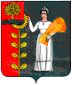 ПОСТАНОВЛЕНИЕАДМИНИСТРАЦИИ ДОБРИНСКОГО МУНИЦИПАЛЬНОГО РАЙОНАЛИПЕЦКОЙ ОБЛАСТИПОСТАНОВЛЕНИЕАДМИНИСТРАЦИИ ДОБРИНСКОГО МУНИЦИПАЛЬНОГО РАЙОНАЛИПЕЦКОЙ ОБЛАСТИПОСТАНОВЛЕНИЕАДМИНИСТРАЦИИ ДОБРИНСКОГО МУНИЦИПАЛЬНОГО РАЙОНАЛИПЕЦКОЙ ОБЛАСТИ05.03.2021г. п.Добринка                           № 178наименование исполнительного органа муниципальной власти Липецкой области, органа местного самоуправленияфамилия, имя, отчество (при наличии)место жительстванаименование документа, удостоверяющего личность (серия, номер, кем и когда выдан)для связи: почтовый адрес и (или) адрес электронной почты,номер телефонаПрошу поставить меня, как гражданина, имеющего трех и более детей, на учет в целяхПрошу поставить меня, как гражданина, имеющего трех и более детей, на учет в целяхпредоставления земельного участка для (необходимо выбрать один вариант):предоставления земельного участка для (необходимо выбрать один вариант):- индивидуального жилищного строительства;- ведения личного подсобного хозяйства (приусадебный земельный участок);- ведения огородничества;- ведения личного подсобного хозяйства (полевой земельный участок);- ведения садоводства.В соответствии с частьюстатьи 51 Жилищного кодекса Российской Федерациисчитаюсь нуждающимся в жилом помещении по следующим обстоятельствам:считаюсь нуждающимся в жилом помещении по следующим обстоятельствам:считаюсь нуждающимся в жилом помещении по следующим обстоятельствам:...№ п/пФамилия, имя, отчество (при наличии)Число, месяц, год рожденияРодственные отношенияАдрес регистрации по месту жительства (вид регистрации)1.2.3.4.посредством почтового отправления;в электронной форме.(дата)(фамилия, инициалы заявителя)(подпись заявителя)Подпись сотрудника, принявшего документы/(подпись)(фамилия, инициалы)(дата)